LISTA ILUSTARADA DE TIPOS DOCUMENTAIS: identificação da atividade produtora e construção conceitos tipos de documentos inseridos no modelo de implantação do Sistema de Eletrônico de Informação (SEI) da Fundação Casa de Rui Barbosa Lucia Maria Velloso de OliveiraBianca Therezinha Carvalho PanissetLeandro de Abreu Souza JaccoudMelina de Brito dos SantosRio de Janeiro2021ACORDO DE COOPERAÇÃO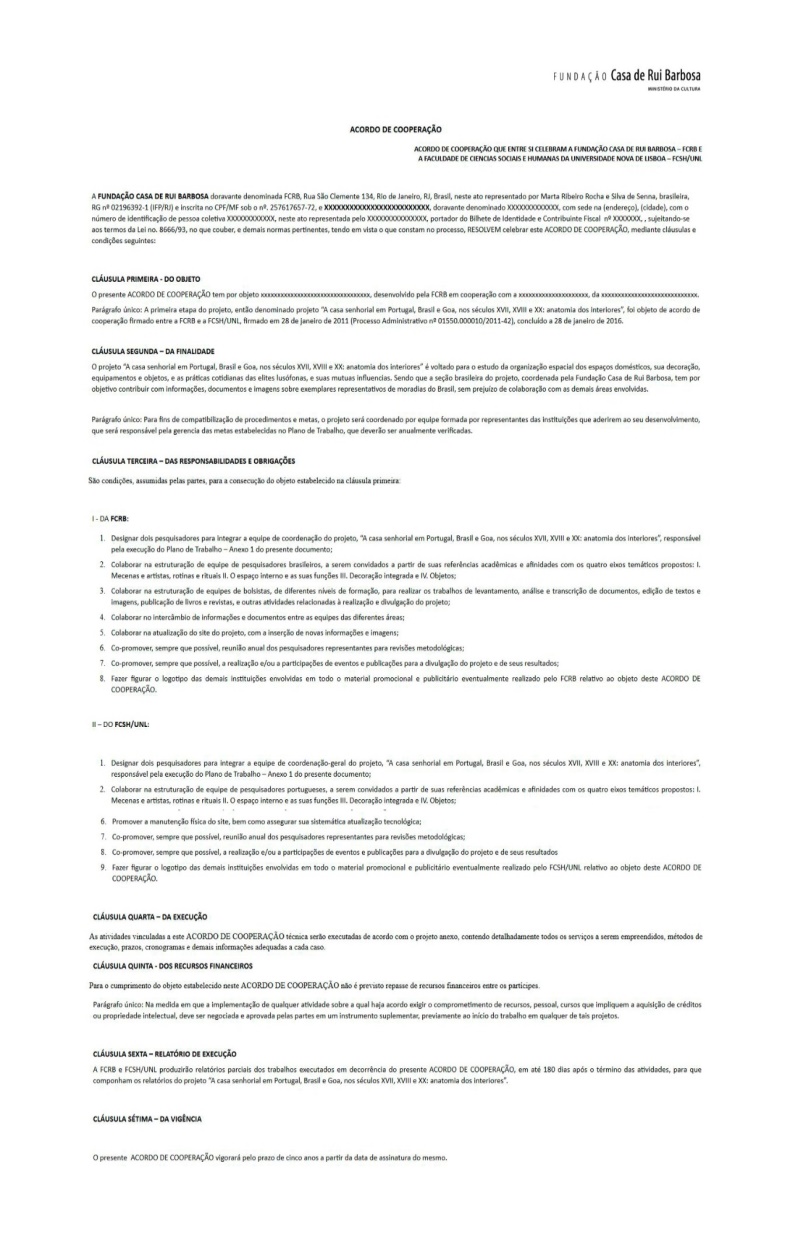 2. AGENDA DE COMPROMISSO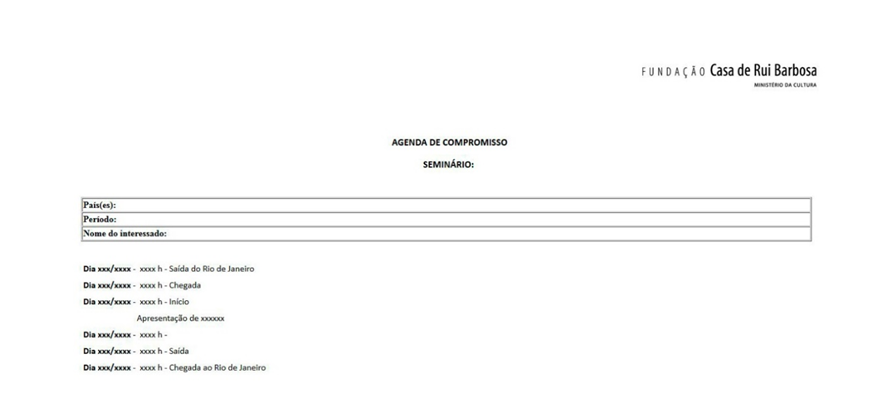 3. ANOTAÇÃO DE OCORRÊNCIA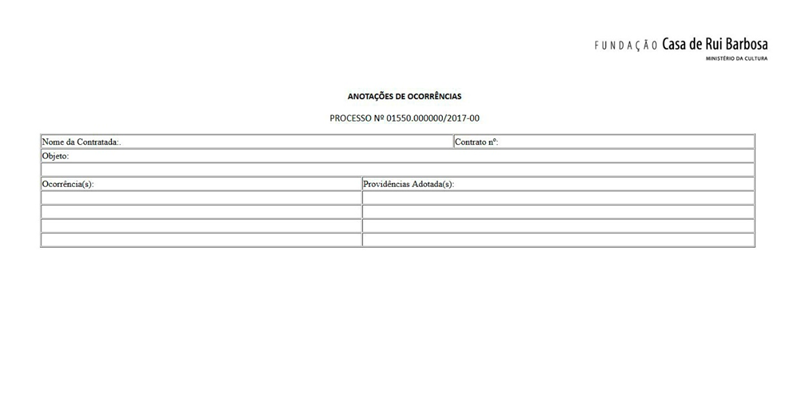 4. ATESTADO DE CAPACIDADE TÉCNICA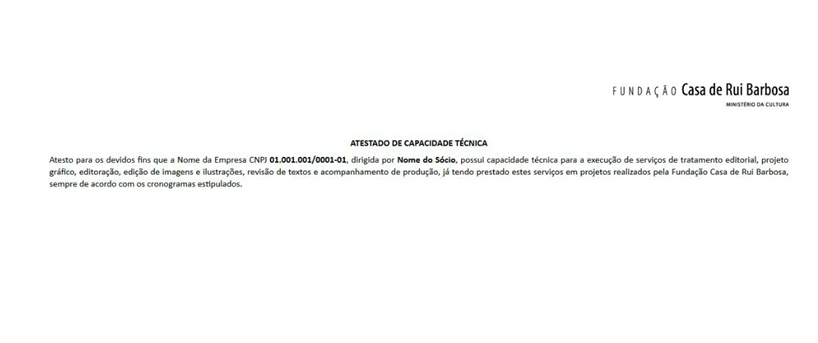 5. ATESTADO DE DESEMPENHO DE ATIVIDADES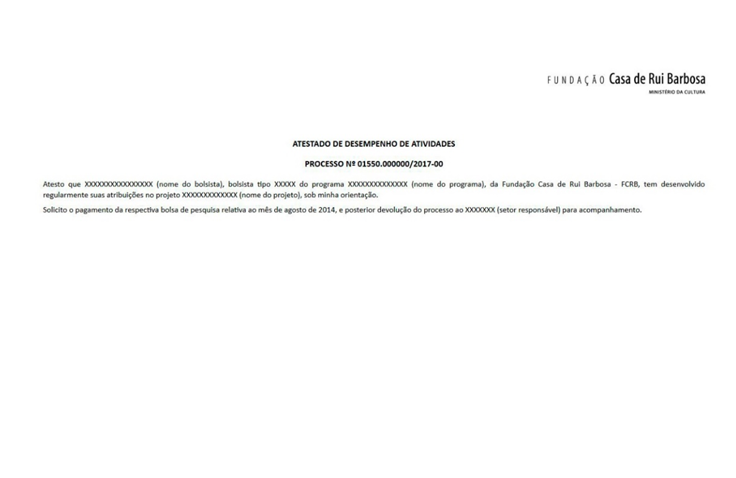 6.   ATESTADO DE NOTA FISCAL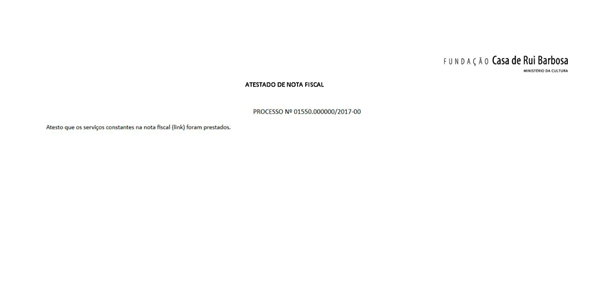 7. AUTORIZAÇÃO PARA PAGAMENTO DE DESPESA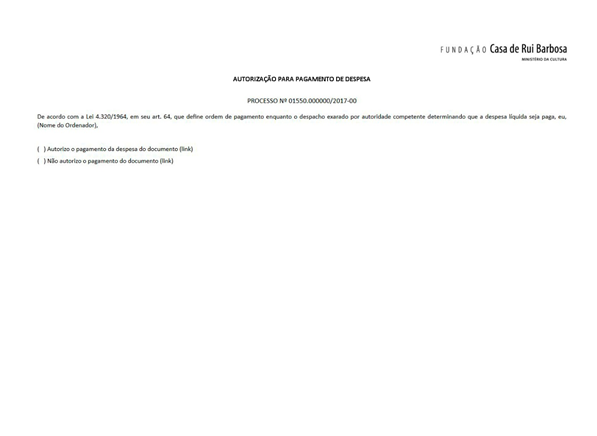 8. AUTORIZAÇÃO PARA PAGAMENTO DE FOLHA DE PESSOAL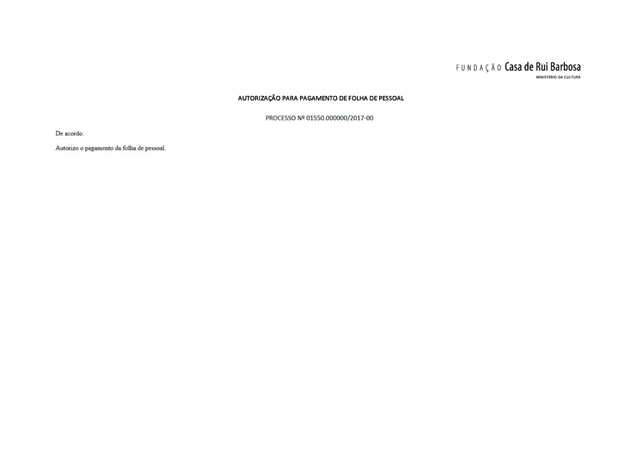 9. CLÁUSULAS NECESSÁRIAS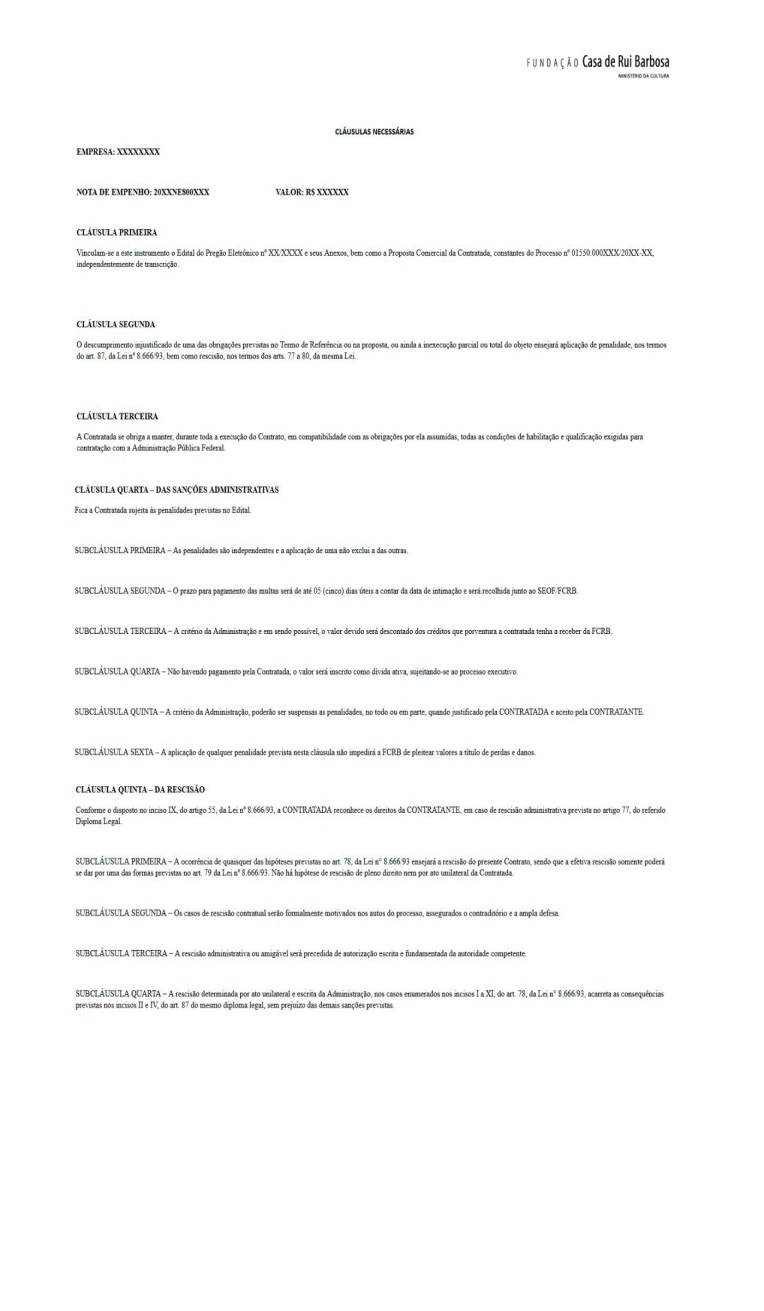 10. CONTRATO DE DOAÇÃO SEM CESSÃO DE DIREITOS AUTORAIS (Minuta)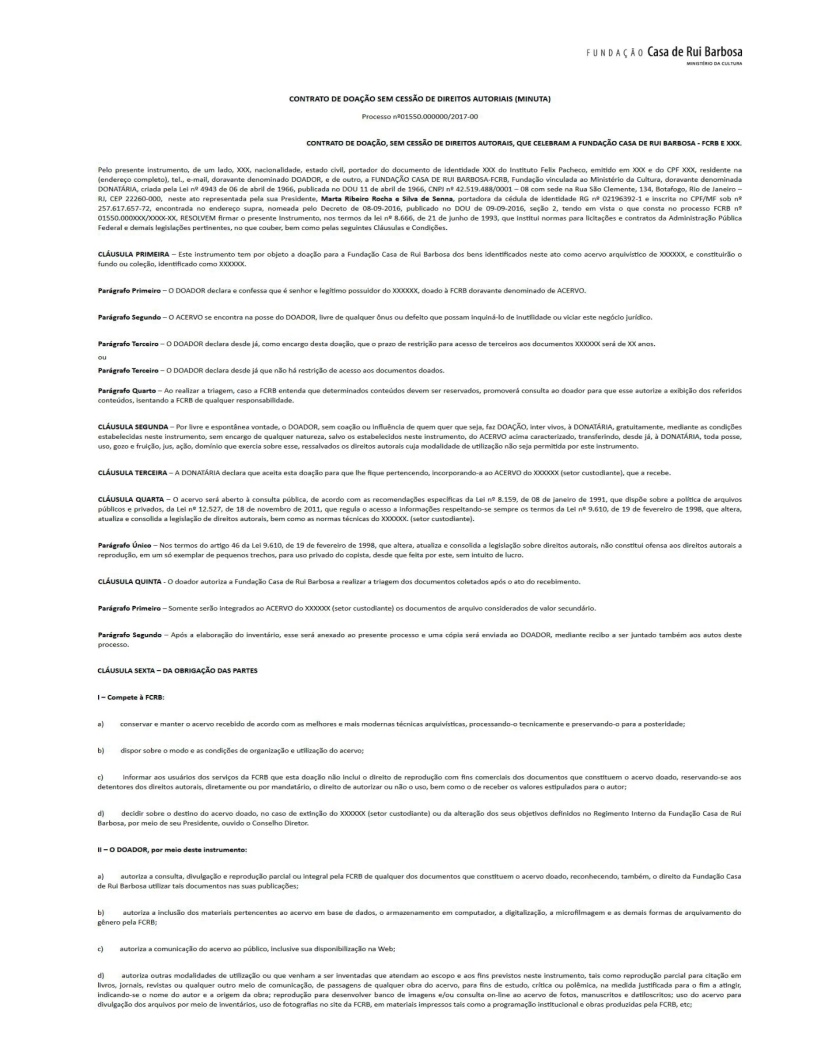 11. DECLARAÇÃO DE AFASTAMENTO COM ÔNUS LIMITADO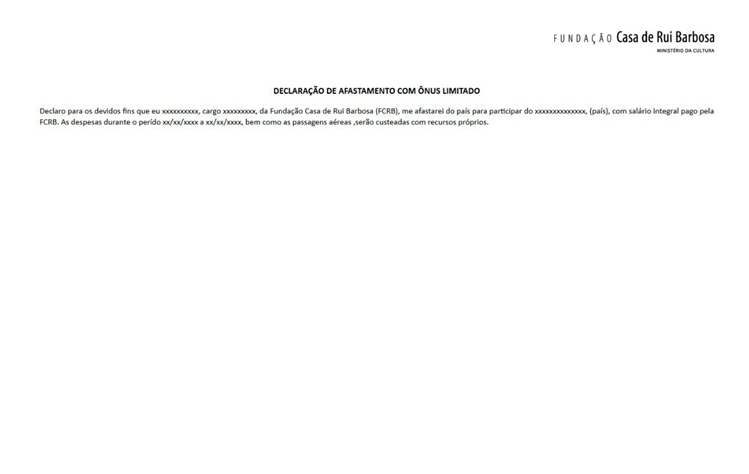 12. DECLARAÇÃO DE DOAÇÃO COM CESSÃO DE DIREITOS AUTORAIS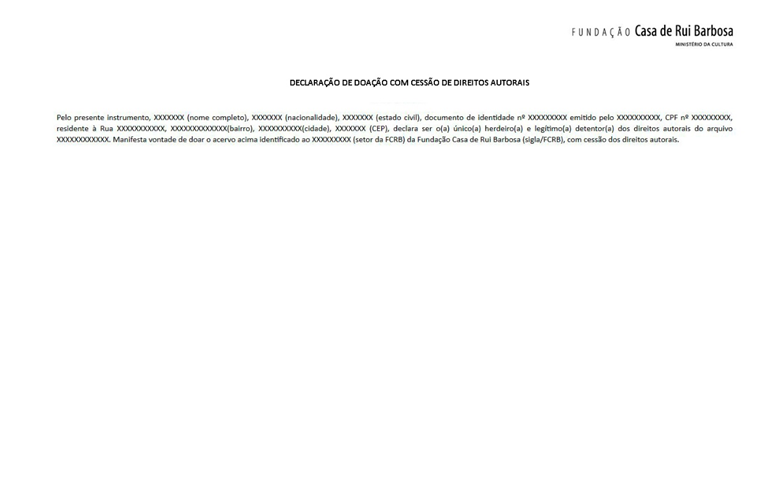 13. DECLARAÇÃO DE DOAÇÃO SEM CESSÃO DE DIREITOS AUTORAIS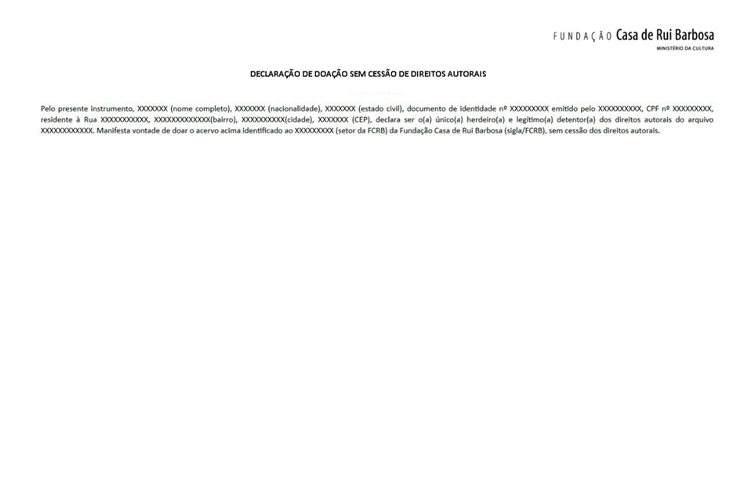 14. DECLARAÇÃO DE REGIME CONTRATUAL DE TRABALHO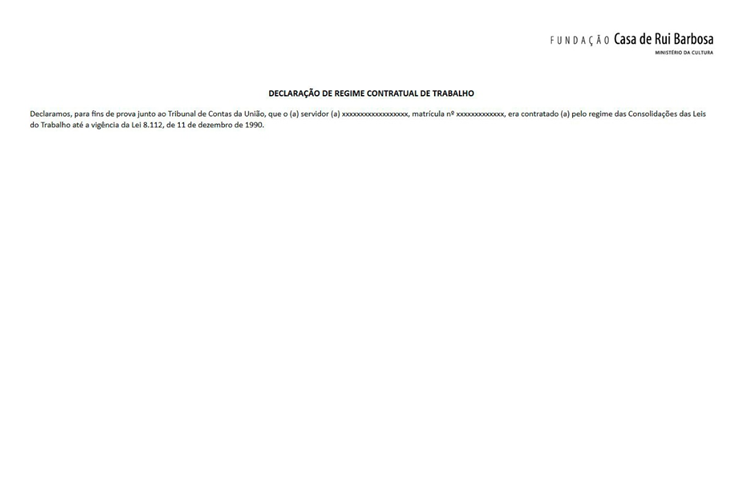 15. DECLARAÇÃO DE SITUAÇÃO DISCIPLINAR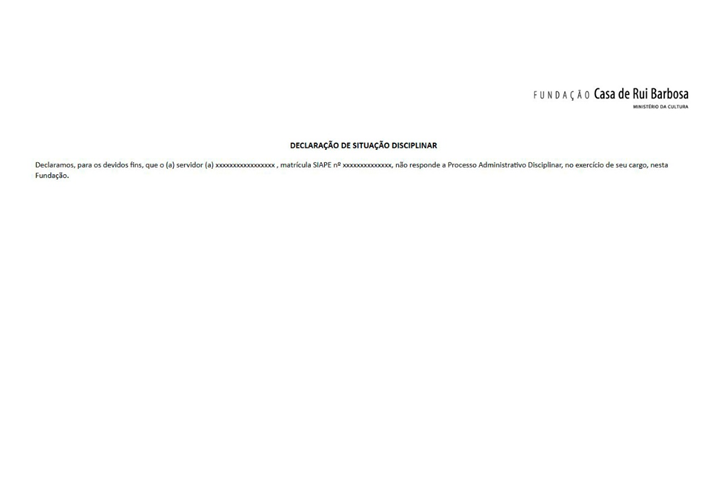 16. DECLARAÇÃO SOBRE ACÚMULO DE CARGOS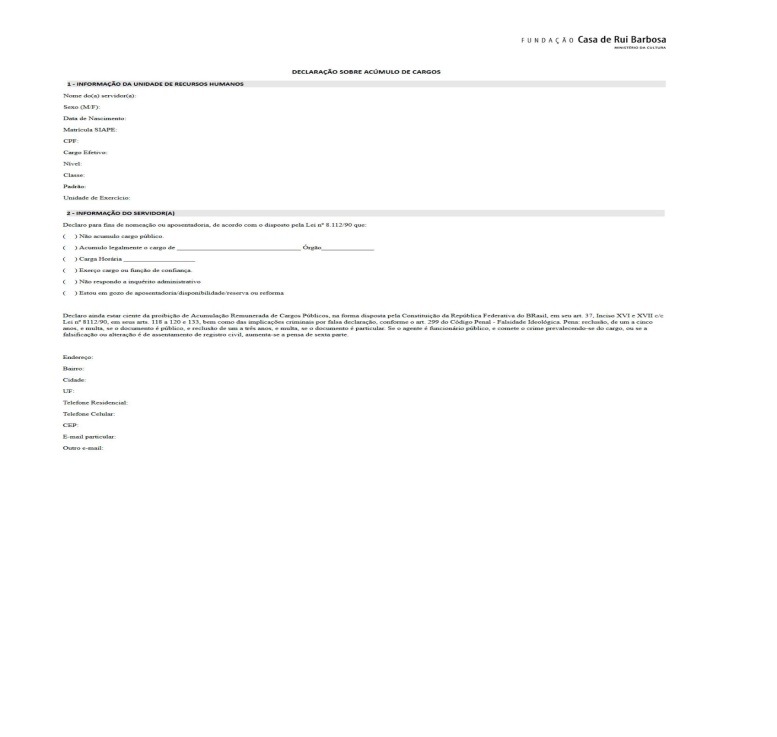 17. DESPACHO DE CIÊNCIA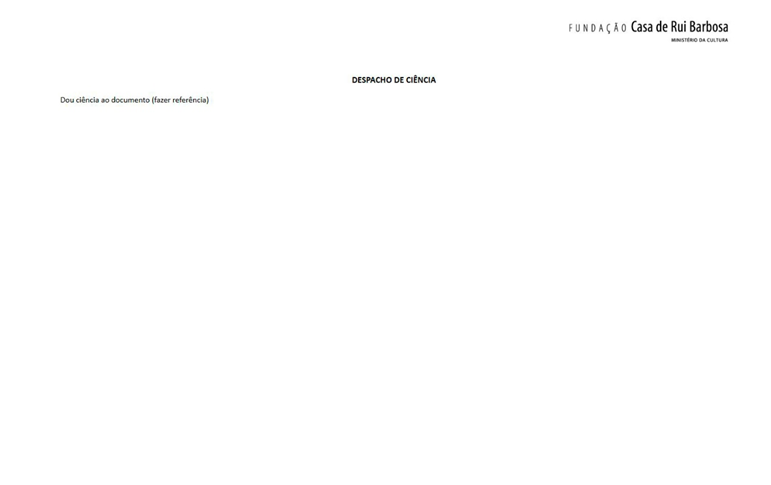 18. DESPACHO CONCLUSIVO (Dispensa de licitação I e II)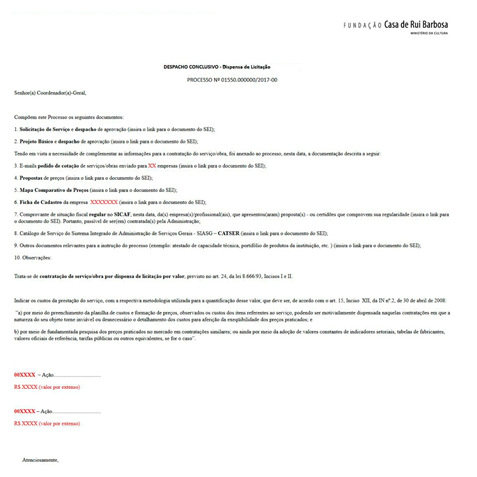 23. DESPACHO DE PROVIDÊNCIA ADMINISTRATIVA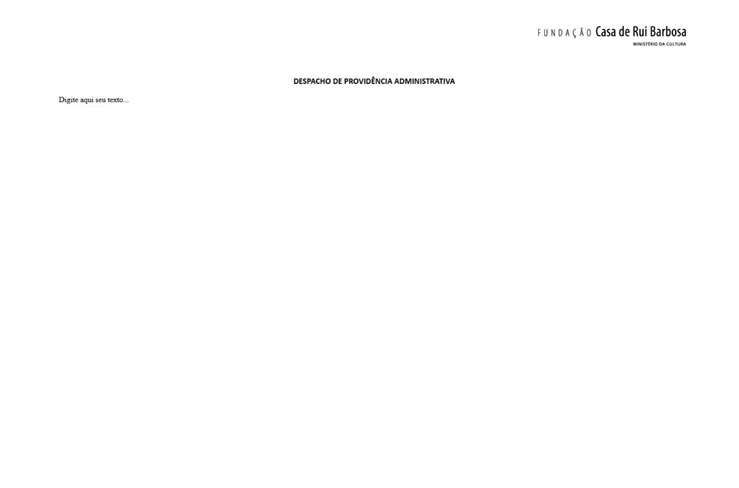 28. DESPACHO DECISÓRIO DE TERMO DE REFERÊNCIA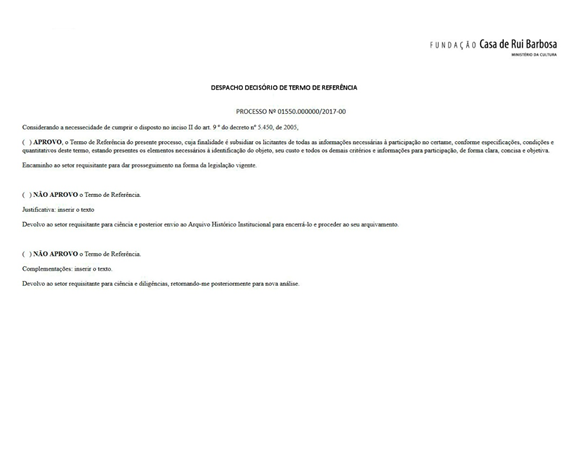 38. DOCUMENTOS TRADUZIDOS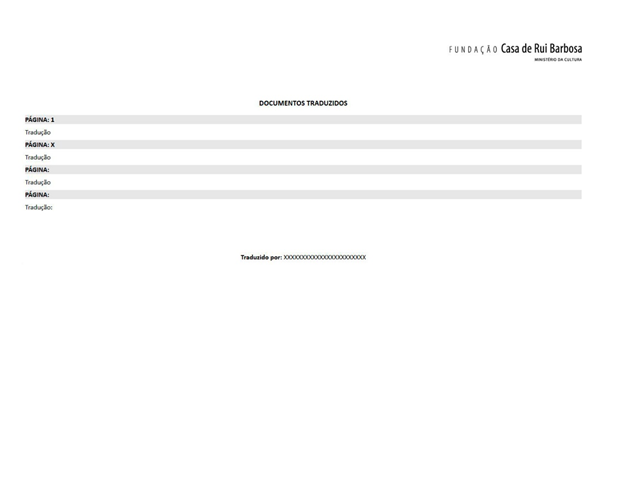 39. EDITAL DE PREGÃO ELETRÔNICO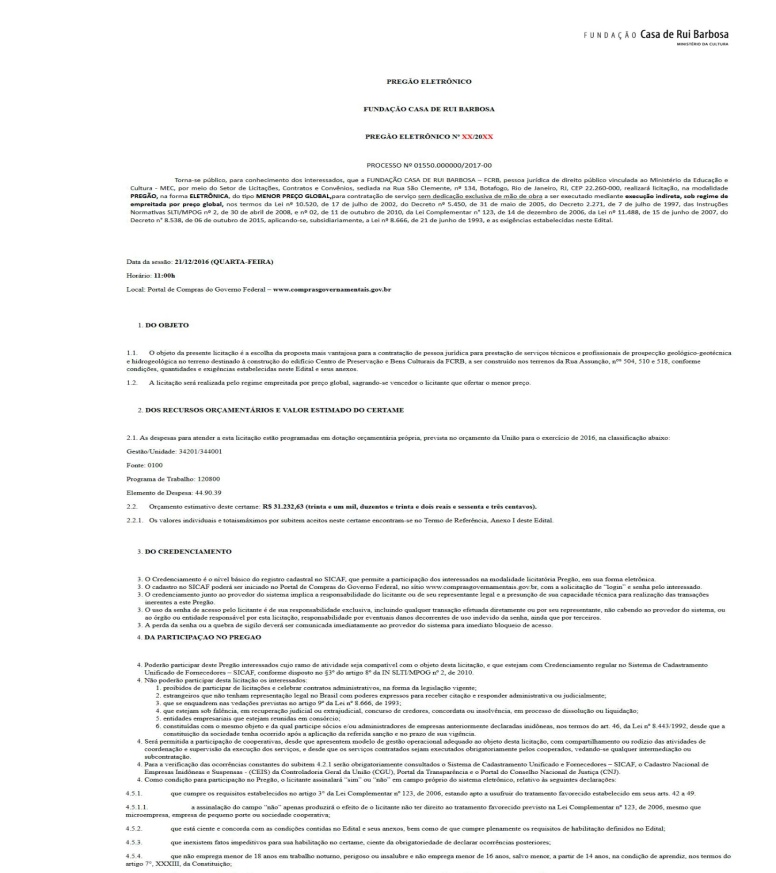 40. EDITAL DE RESTABELECIMENTO DE PAGAMENTO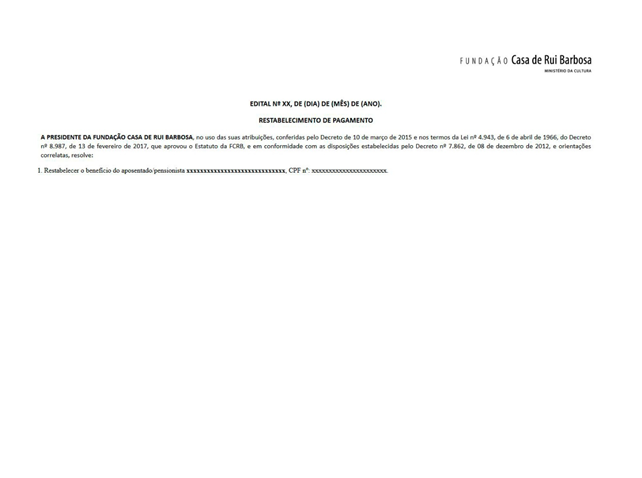 41. EDITAL DE SUSPENSÃO DE PAGAMENTO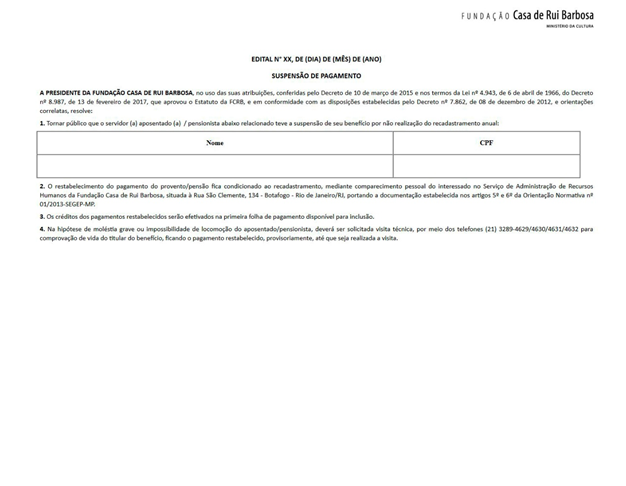 42. FICHA DE CADASTRO DE FORNECEDOR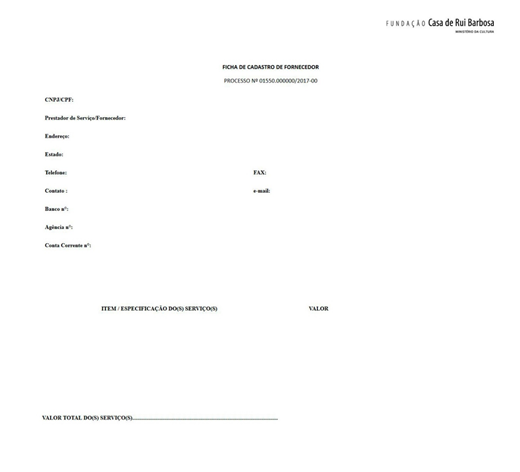 43. FICHA DO ACERVO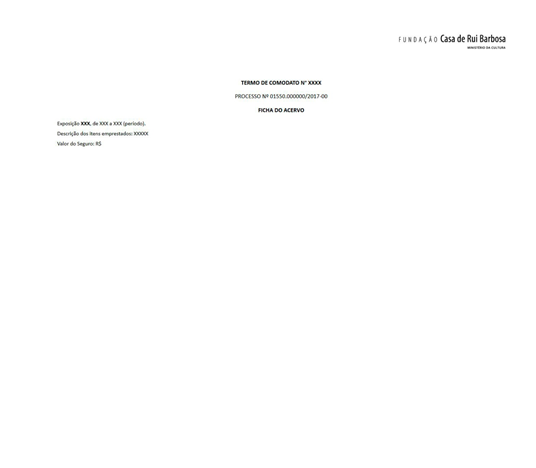 44. FORMULÁRIO DE FORMALIZAÇÃO DE DEMANDA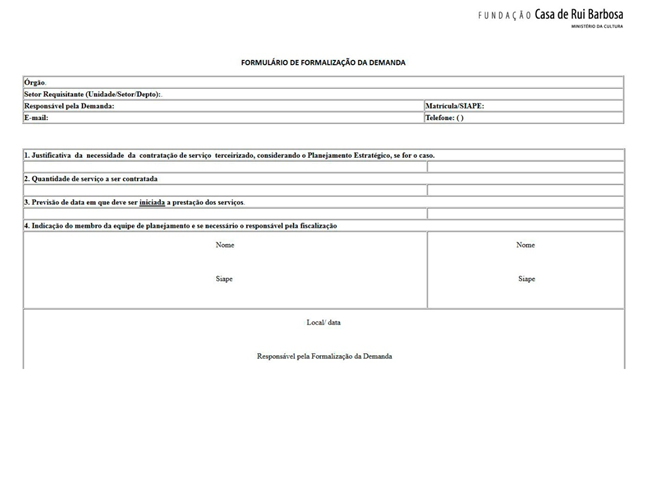 45. GUIA PARA FORMAÇÃO DE PROCESSO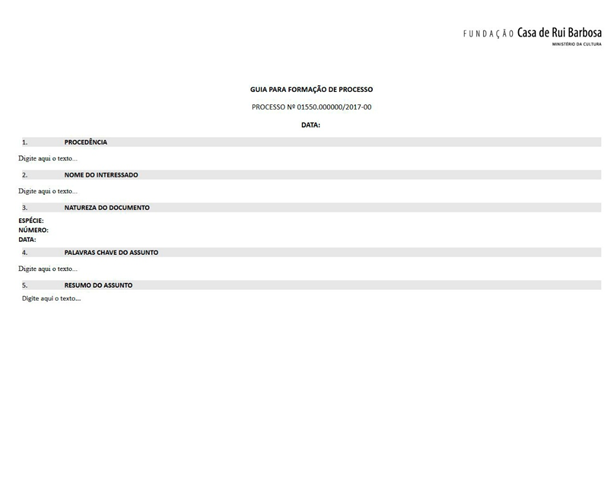 46. JUSTIFICATIVA DE PARTICIPAÇÃO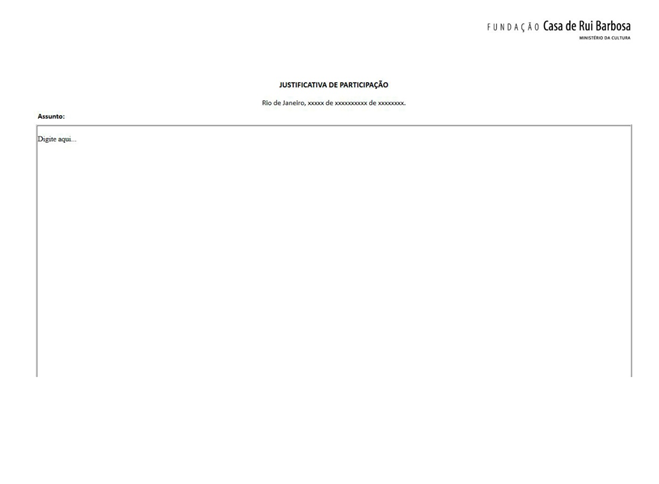 47. LAUDO TÉCNICO DO ESTADO DE CONSERVAÇÃO DO ACERVO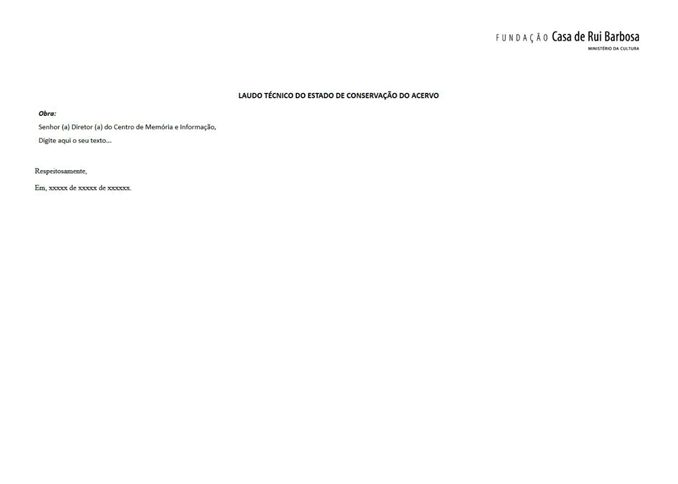 49. LISTA DE VERIFICAÇÃO DE ATOS ADMINISTRATIVOS E DOCUMENTOS (Aquisição de arquivo pessoal)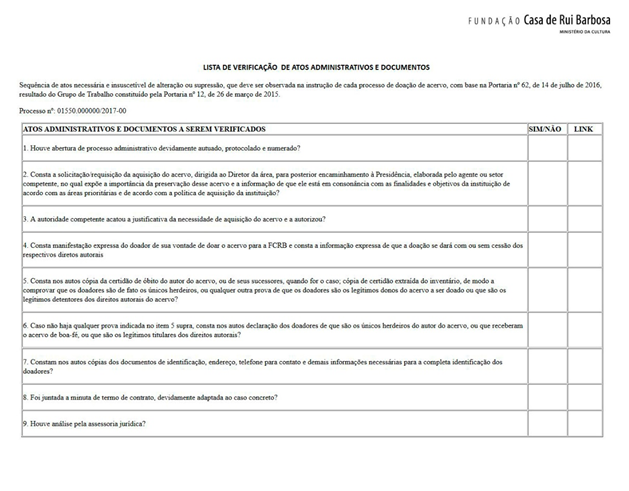 50. LISTA DE VERIFICAÇÃO DE ATOS ADMINISTRATIVOS E DOCUMENTOS (Carona)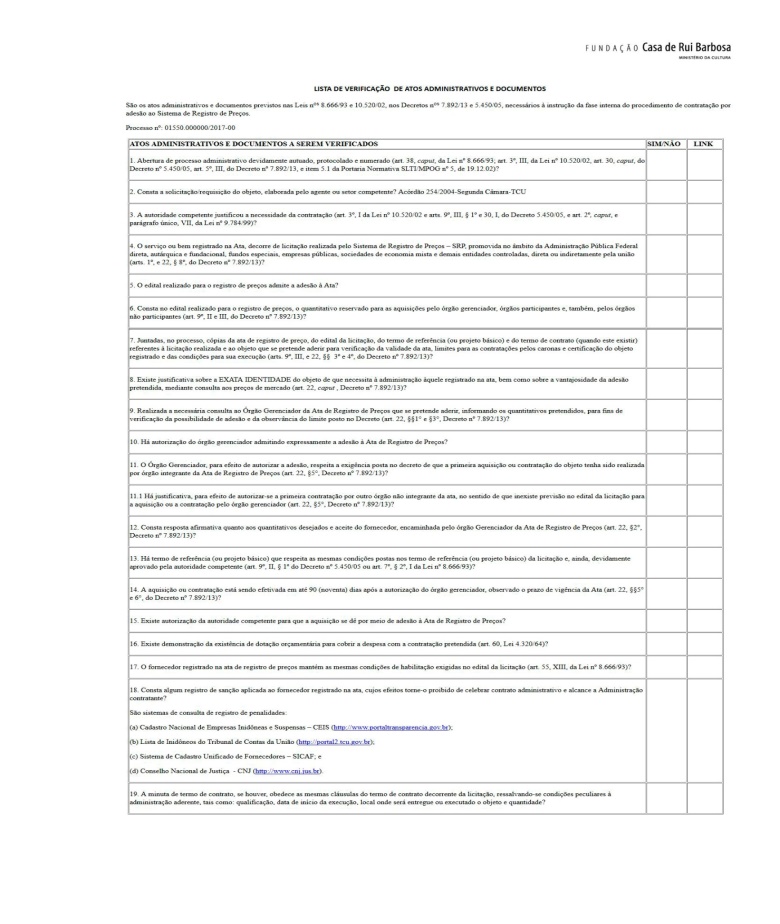 51. LISTA DE VERIFICAÇÃO DE ATOS ADMINISTRATIVOS E DOCUMENTOS (Contratação direta)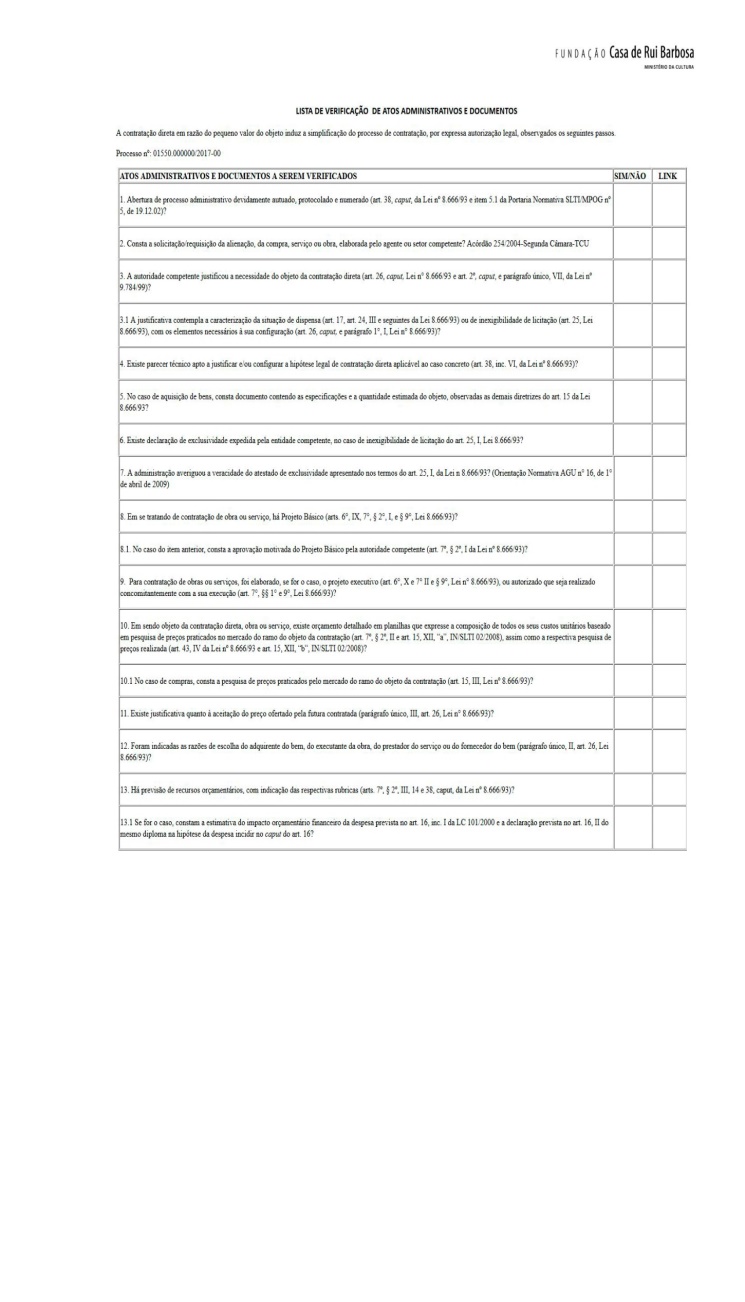 52. LISTA DE VERIFICAÇÃO DE ATOS ADMINISTRATIVOS E DOCUMENTOS (Pequeno valor)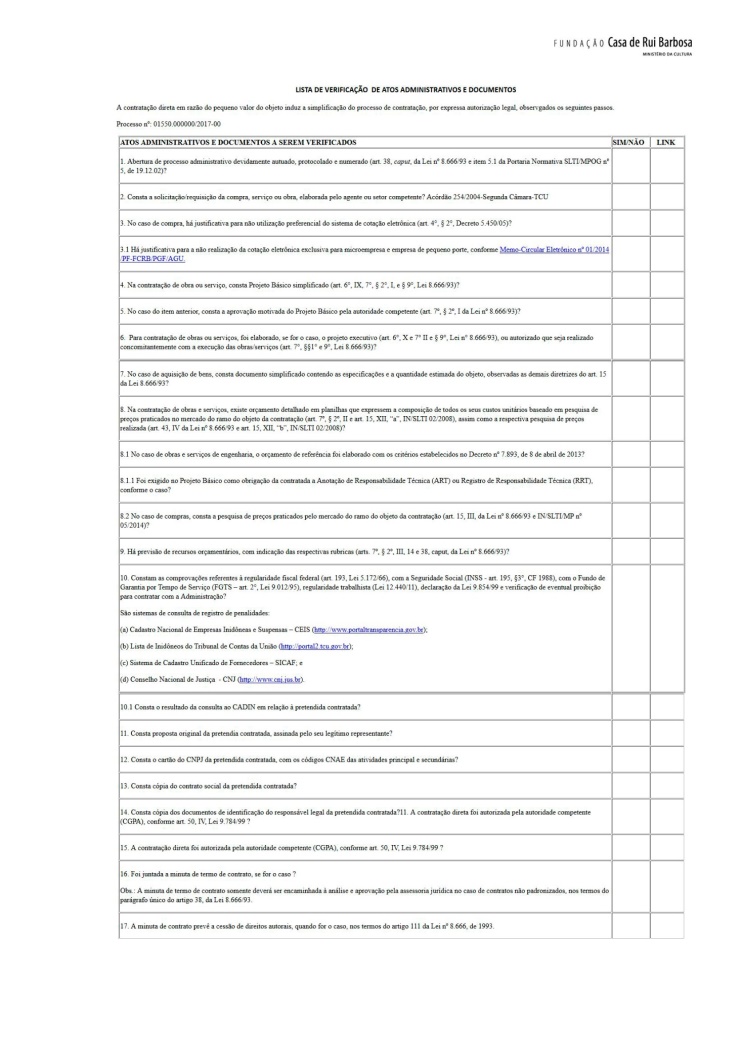 53. LISTA DE VERIFICAÇÃO DE ATOS ADMINISTRATIVOS E DOCUMENTOS (Prorrogação contratual)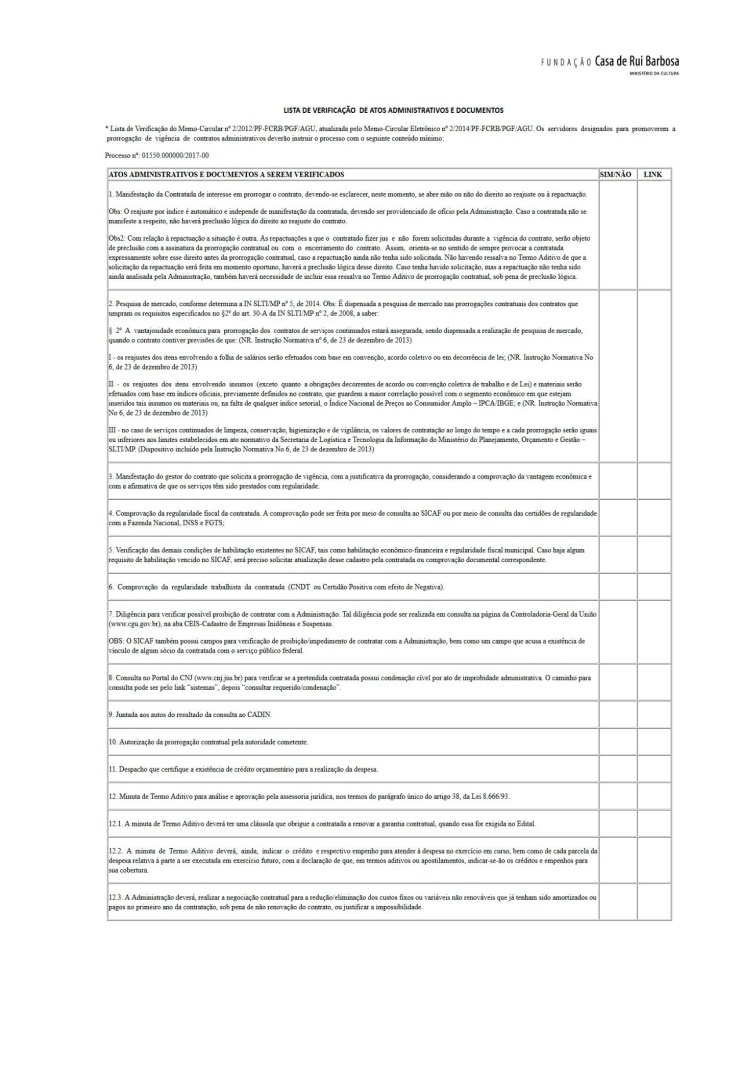 54. MAPA COMPARATIVO DE PREÇOS (Materiais)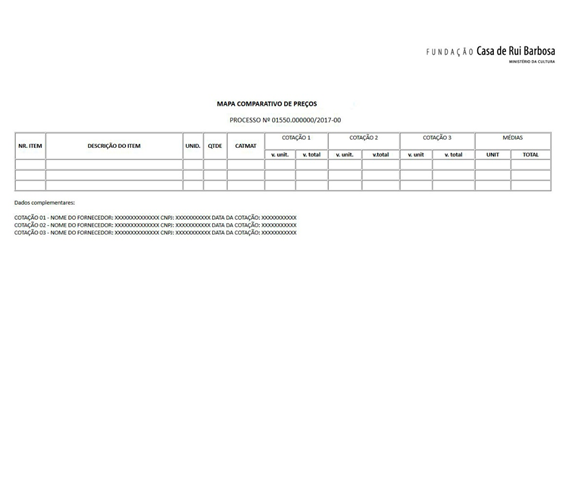 55. MAPA COMPARATIVO DE PREÇOS (Serviços e passagens)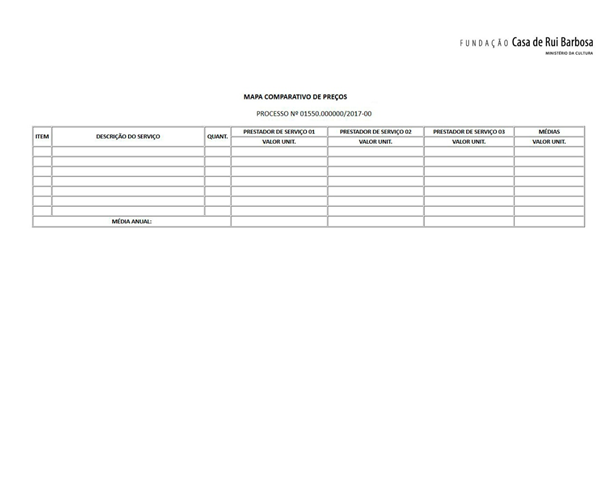 56. MAPA DE RISCOS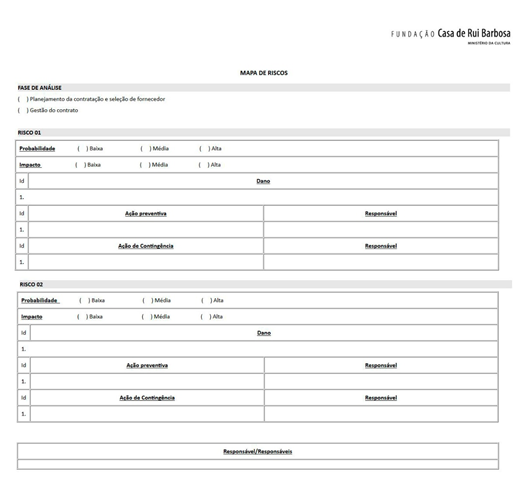 57. OFÍCIO DE SOLICITAÇÃO DE AFASTAMENTO DO PAÍS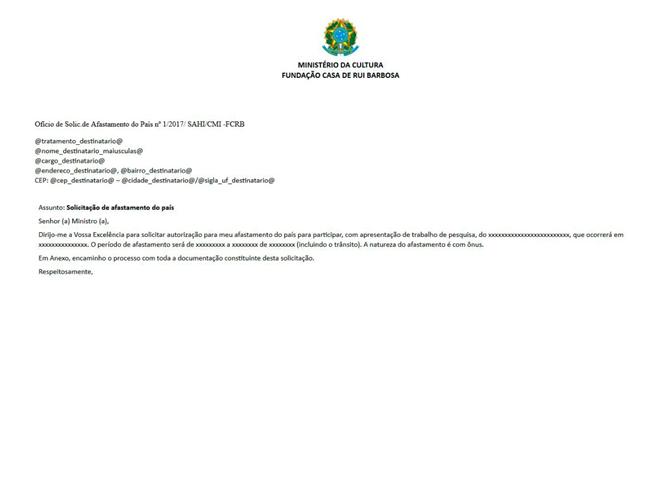 58. ORDEM DE INÍCIO DE SERVIÇO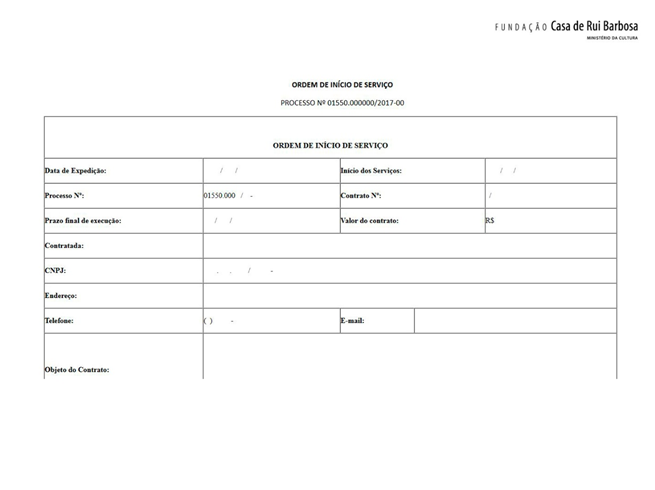 59. ORDEM DE SERVIÇO (Gestor e Fiscal)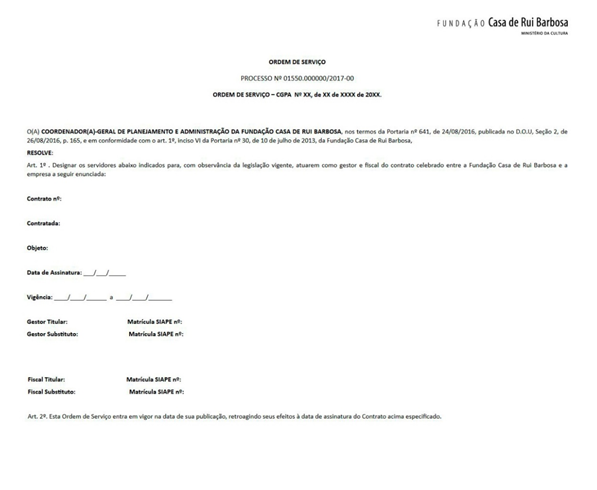 60. PARECER DE CONCESSÃO DE RETRIBUIÇÃO POR TITULAÇÃO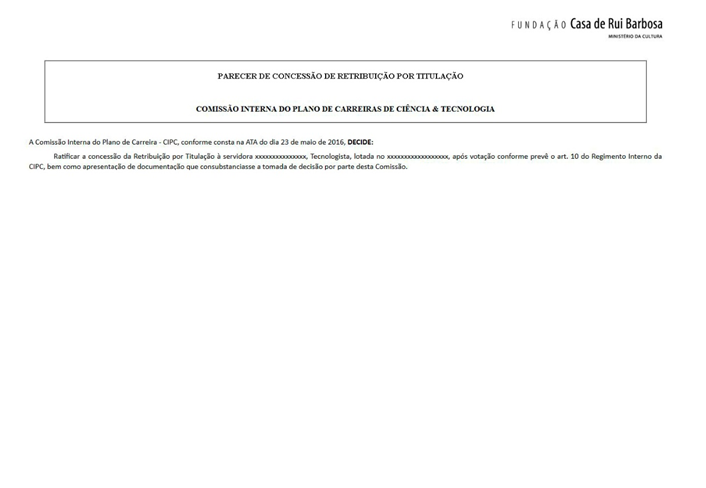 62. PLANO DE TRABALHO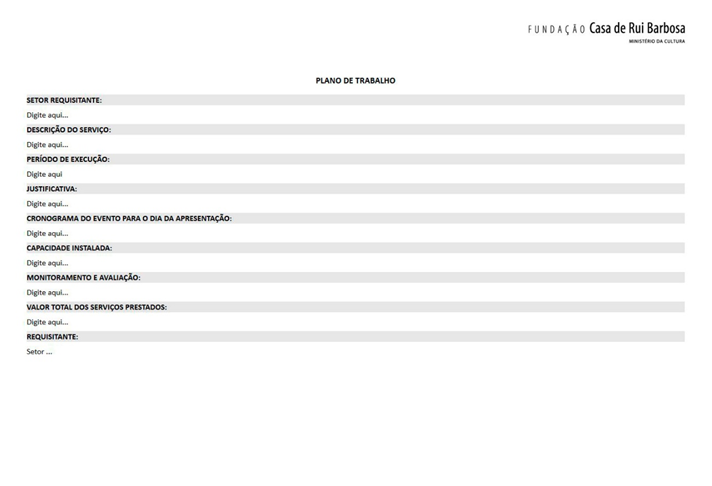 63. PORTARIA DE CONCESSÃO DE APOSENTADORIA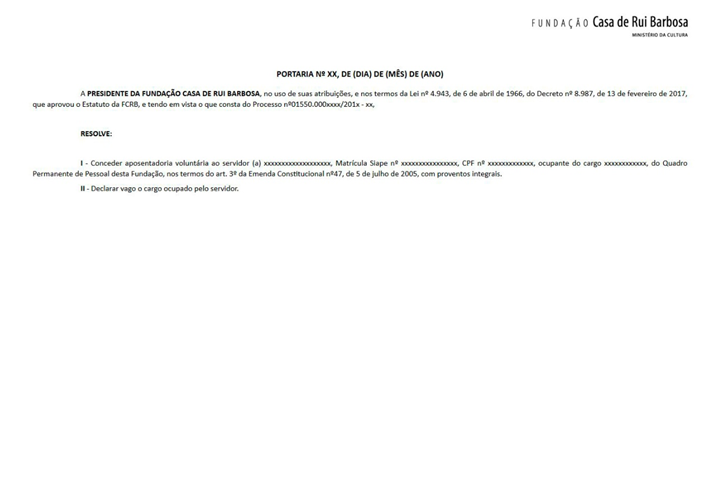 64. PRESTAÇÃO DE CONTAS (Cartão corporativo)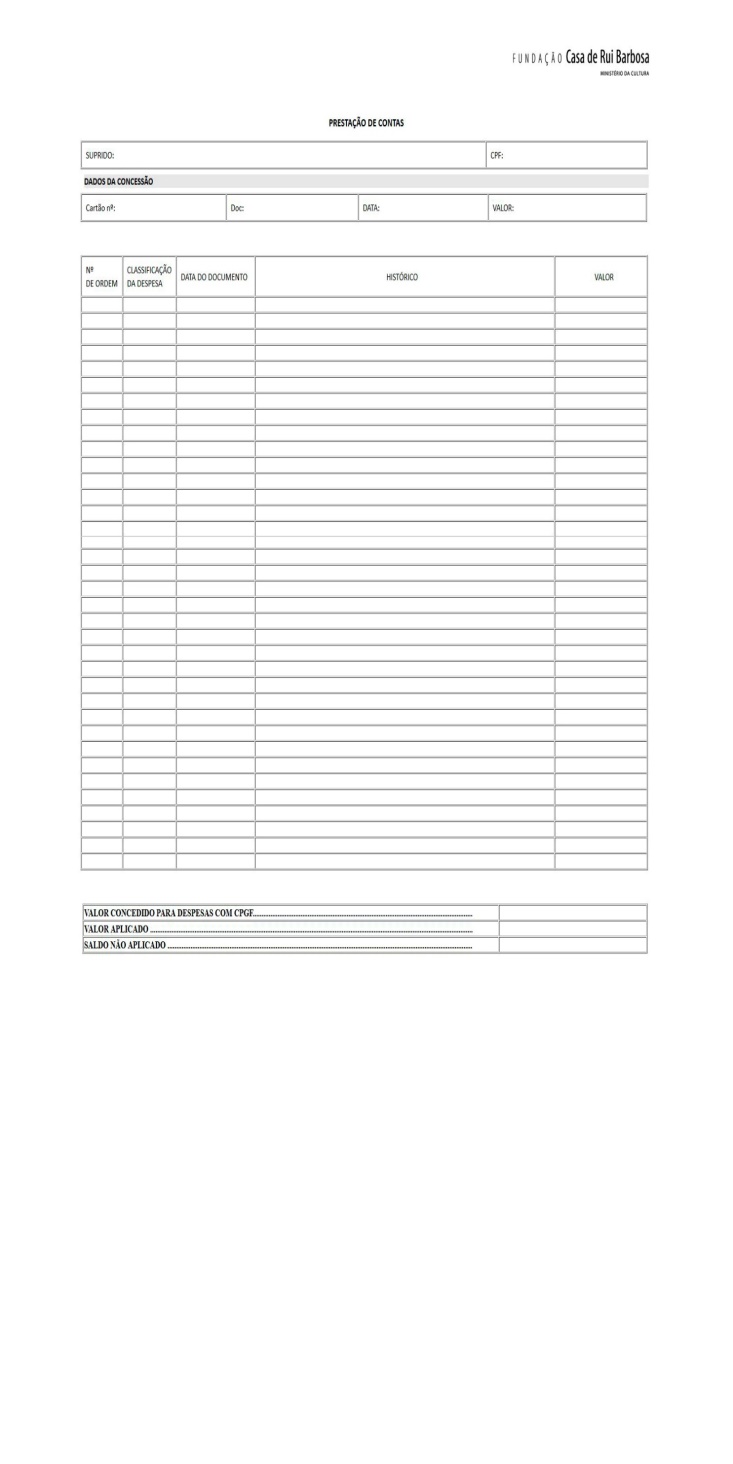 65. PROGRAMA DE ATIVIDADES DO VOLUNTÁRIO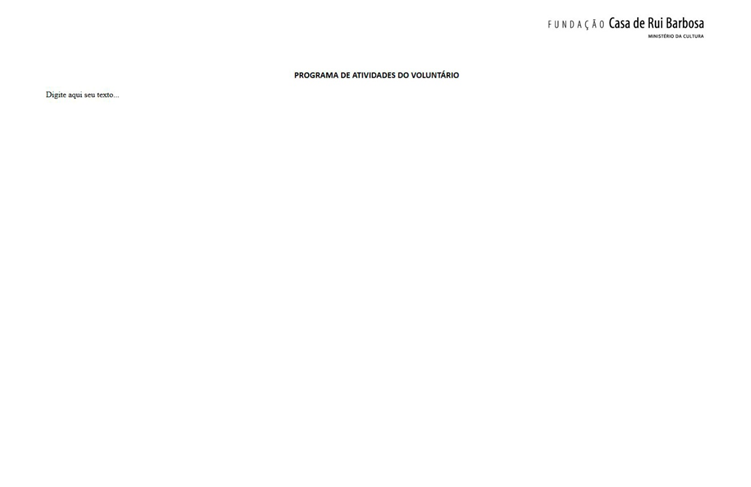 67. PROJETO BÁSICO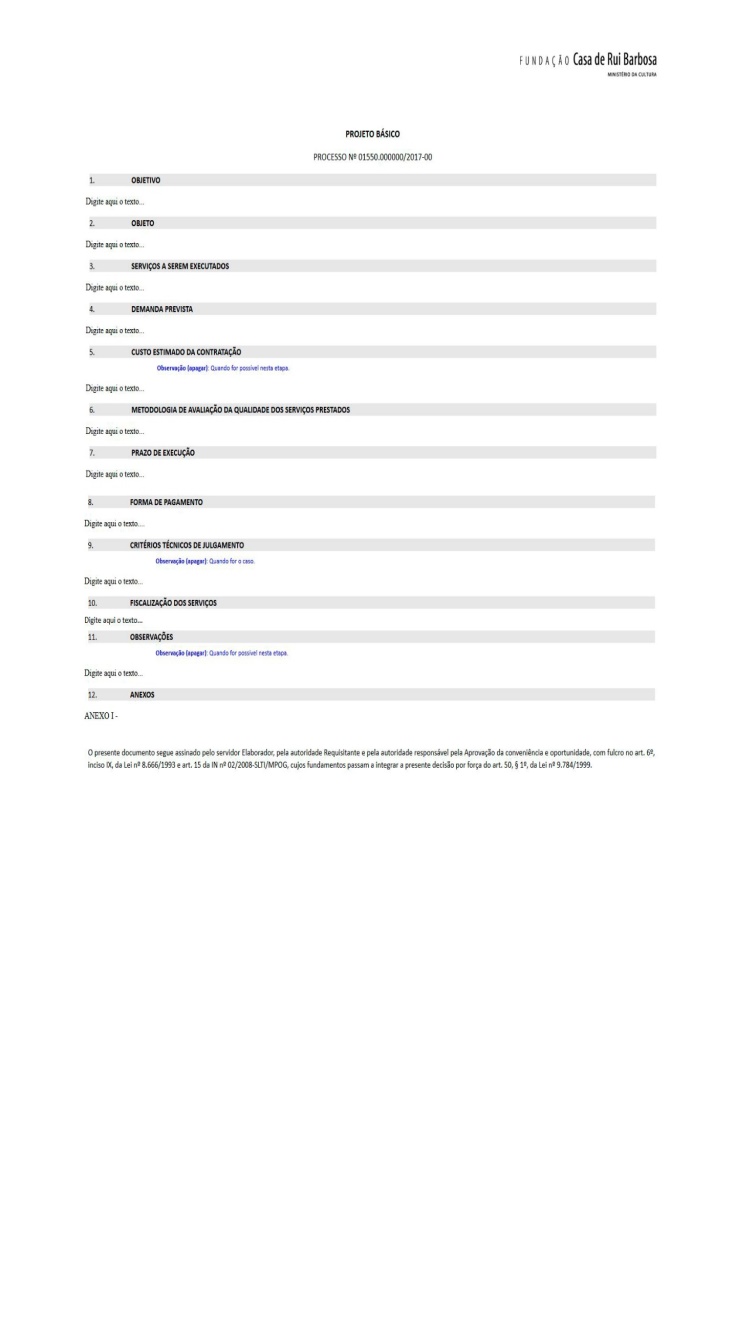 68. PROPOSTA DE REPOSIÇÃO DE HORÁRIO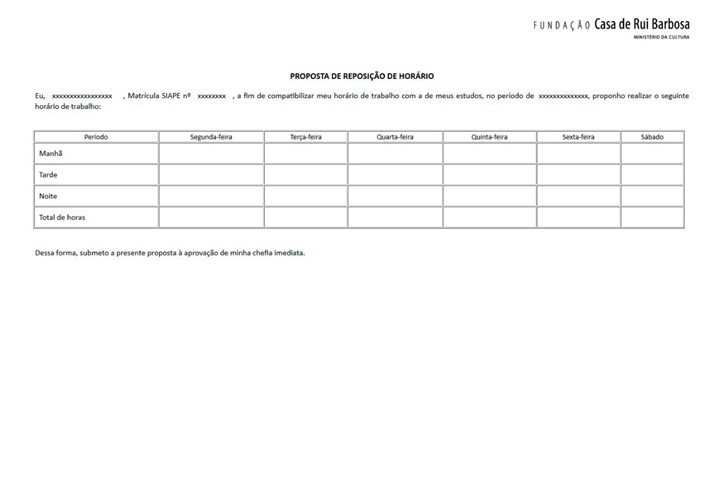 69. RECIBO DE DEVOLUÇÃO DE ACERVO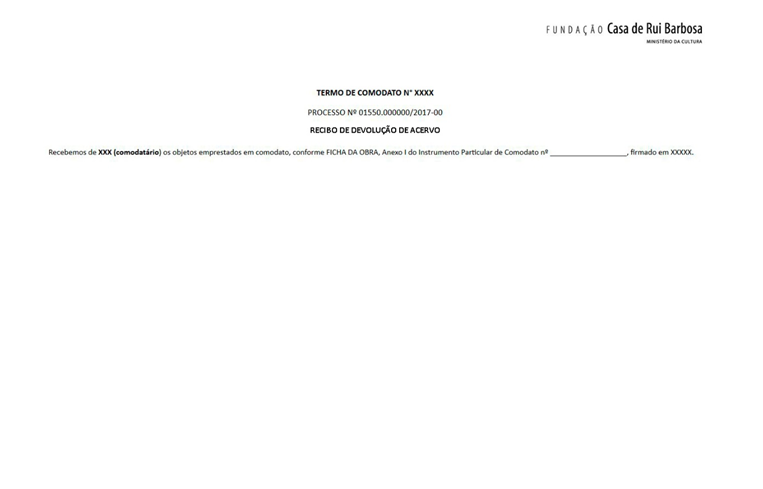 70. RECIBO DE PAGAMENTO DE AUTÔNOMO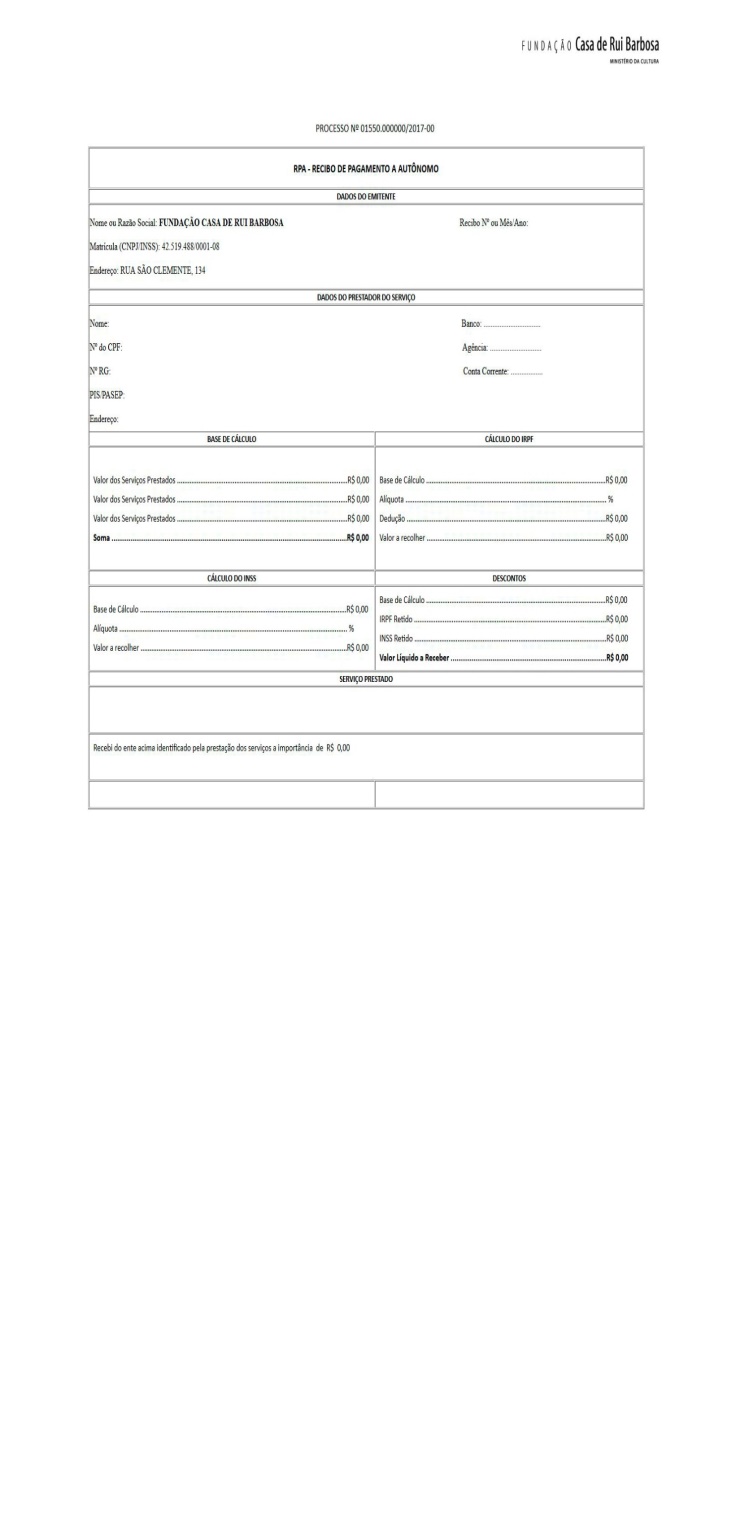 71. RELATÓRIO CIRCUNSTANCIADO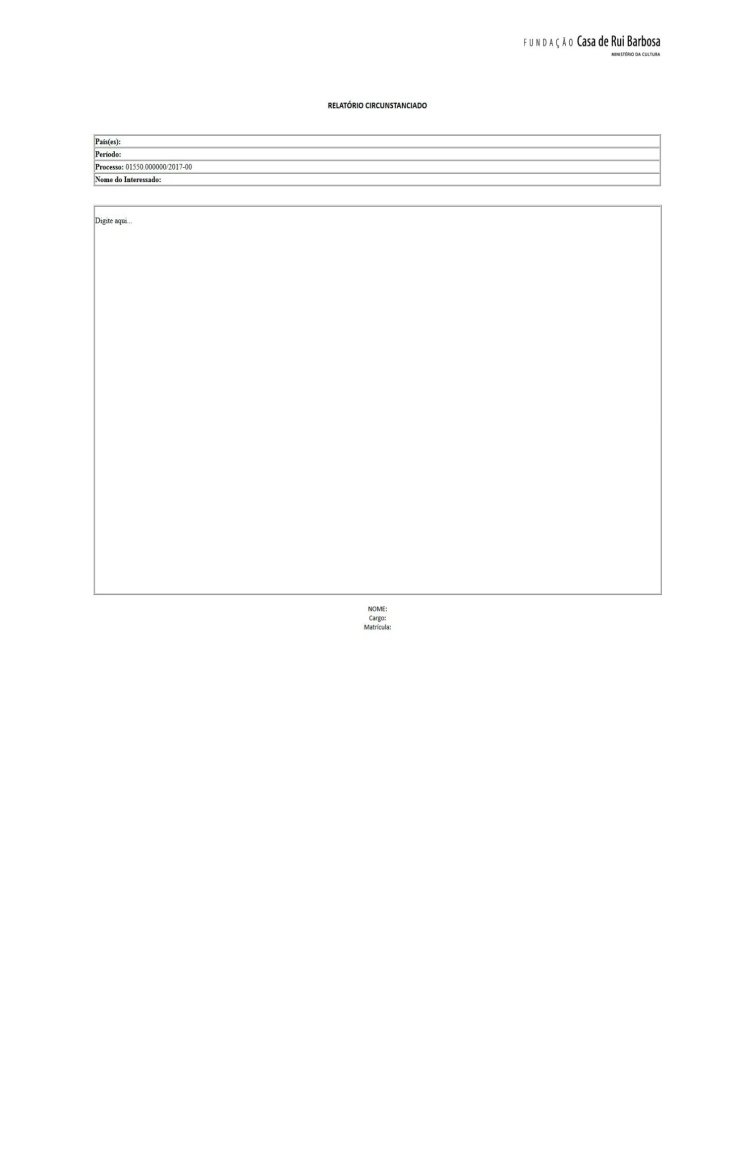 72. RELATÓRIO FINAL DE COMISSÃO INTERNA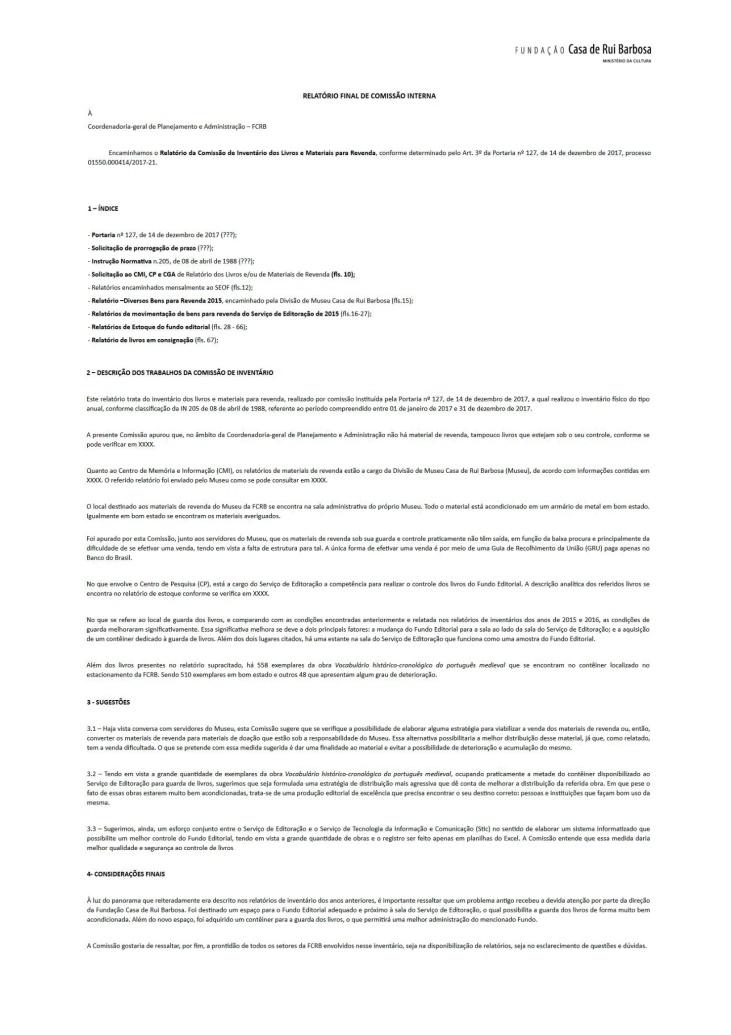 73. RELATÓRIO FINAL DE CONTRATO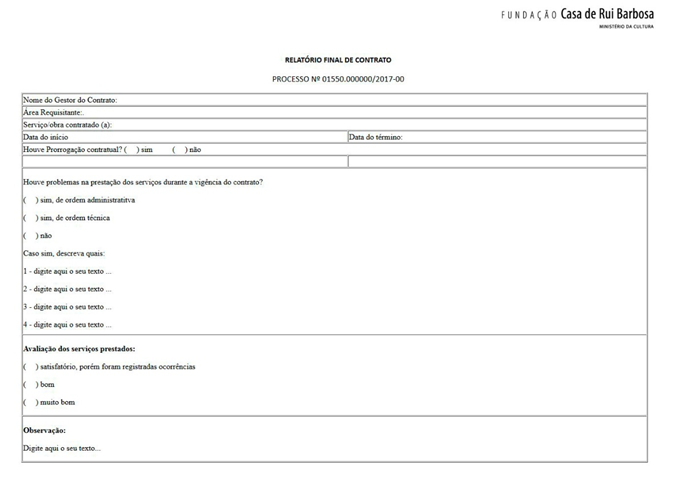 74. REQUERIMENTO DE HORÁRIO ESPECIAL PARA SERVIDOR ESTUDANTE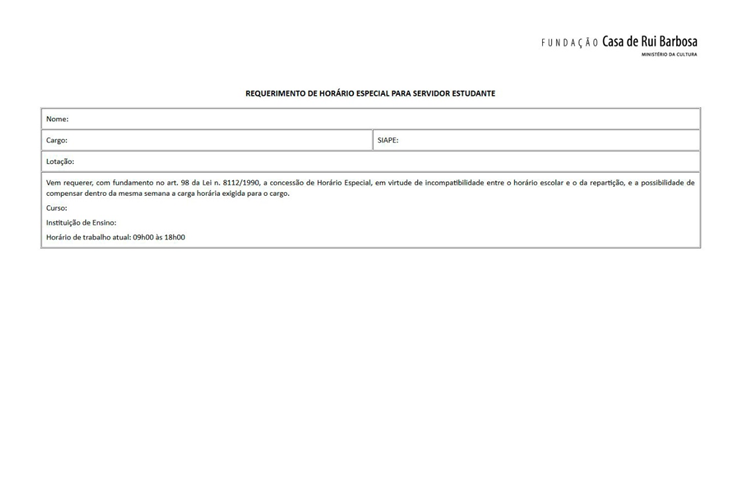 75. SOLICITAÇÃO DE AQUISIÇÃO DE ARQUIVO PESSOAL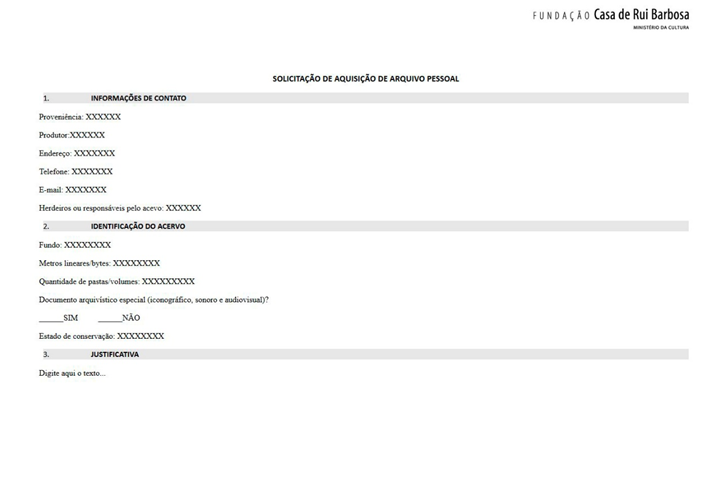 76. SOLICITAÇÃO DE ATESTADO DE CAPACIDADE TÉCNICA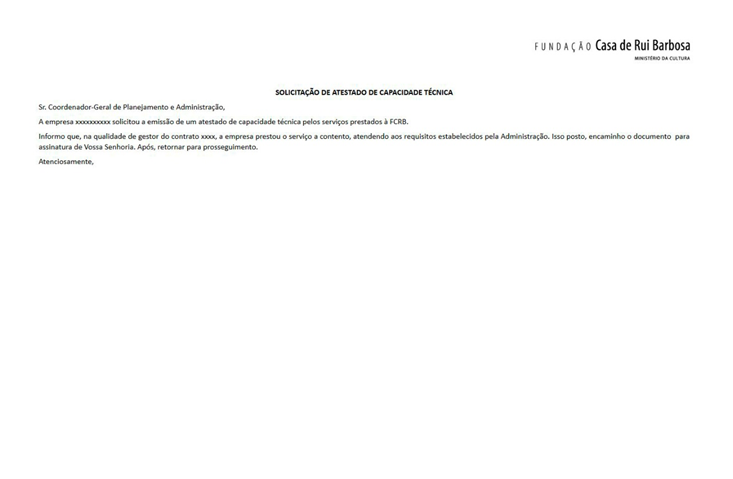 77. SOLICITAÇÃO DE AUTORIZAÇÃO PARA PAGAMENTO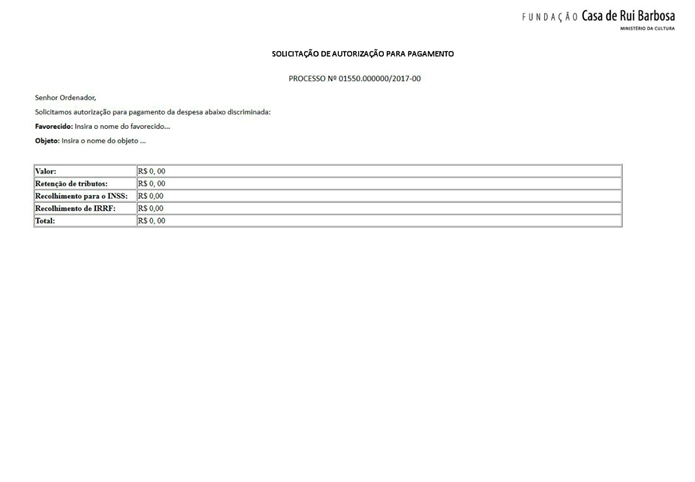 78. SOLICITAÇÃO DE AUTORIZAÇÃO PARA PAGAMENTO DE FOLHA DE PESSOAL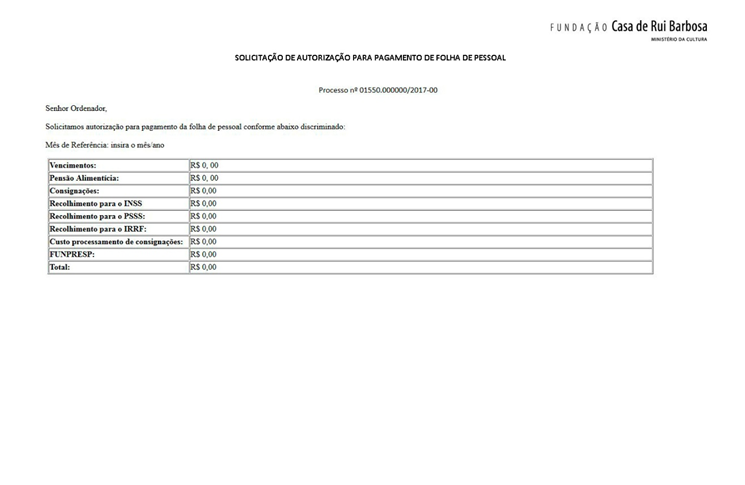 79. SOLICITAÇÃO DE COMPRA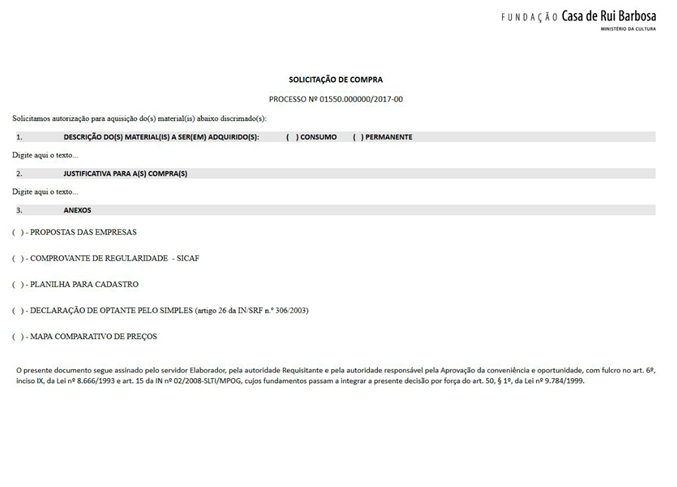 80. SOLICITAÇÃO DE DOTAÇÃO ORÇAMENTÁRIA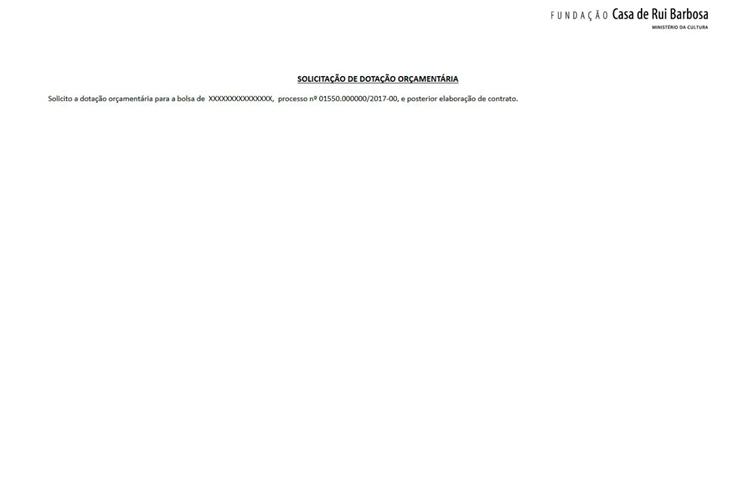 81. SOLICITAÇÃO DE PRORROGAÇÃO DE CONTRATO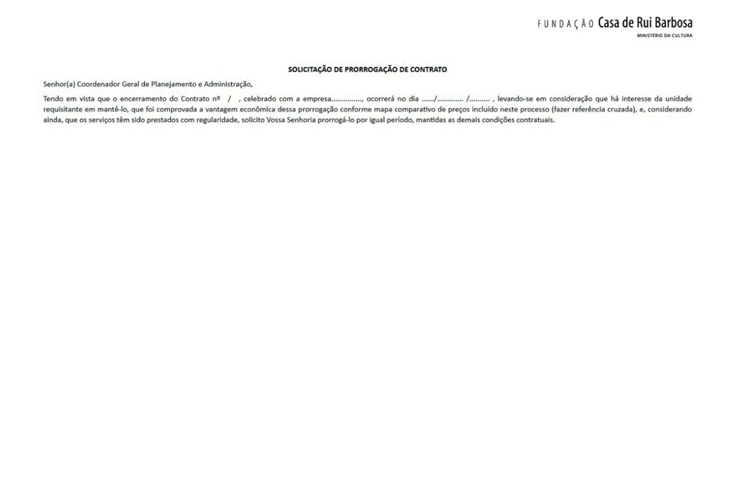 82. SOLICITAÇÃO DE CONTRATAÇÃO DE SERVIÇOS E OBRAS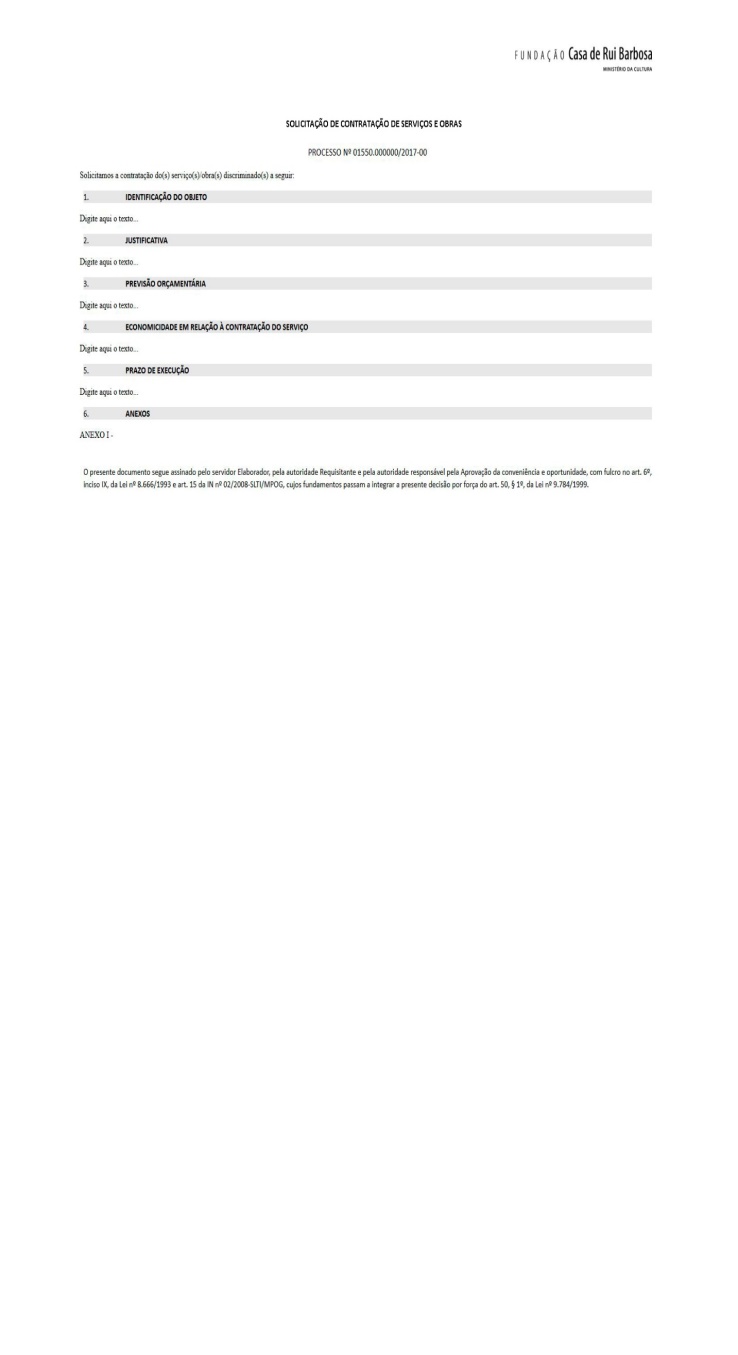 83. TERMO DE APOSTILAMENTO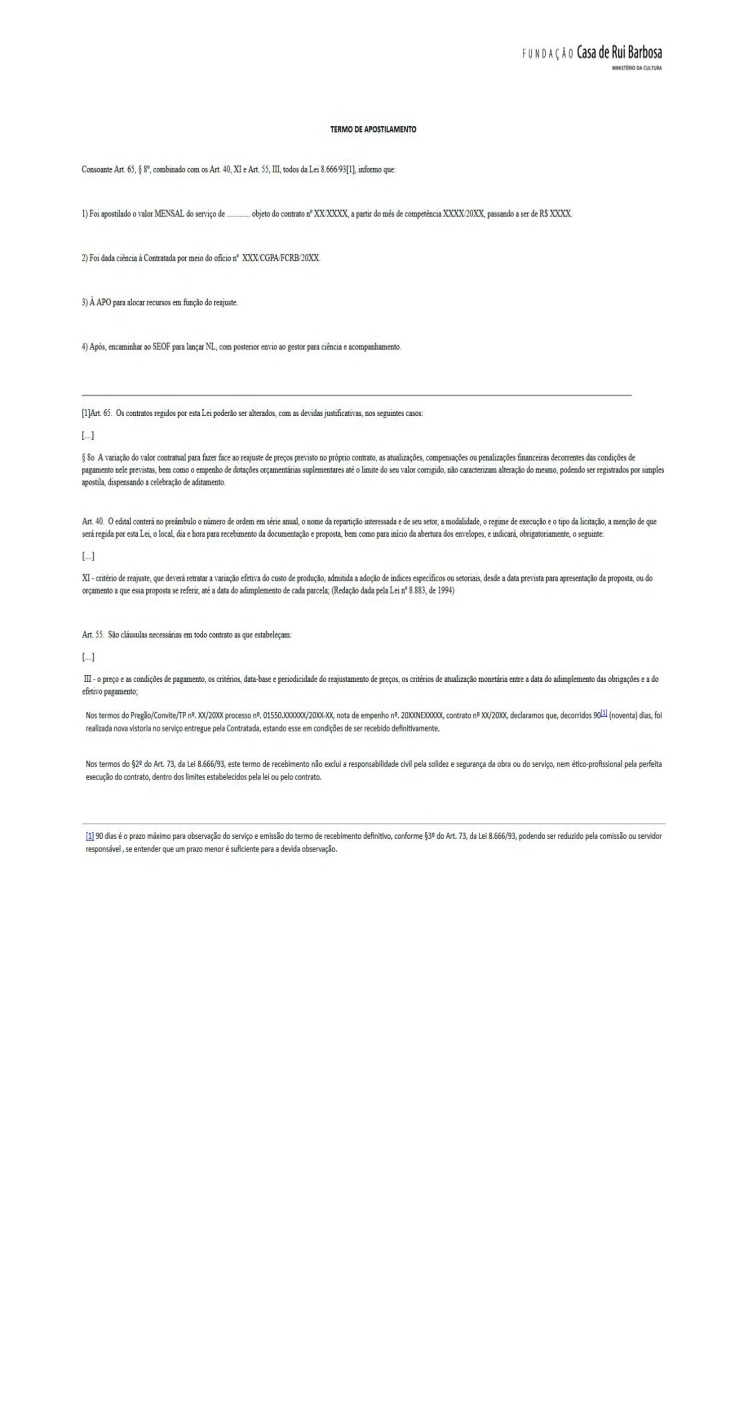 84. TERMO DE COMODATO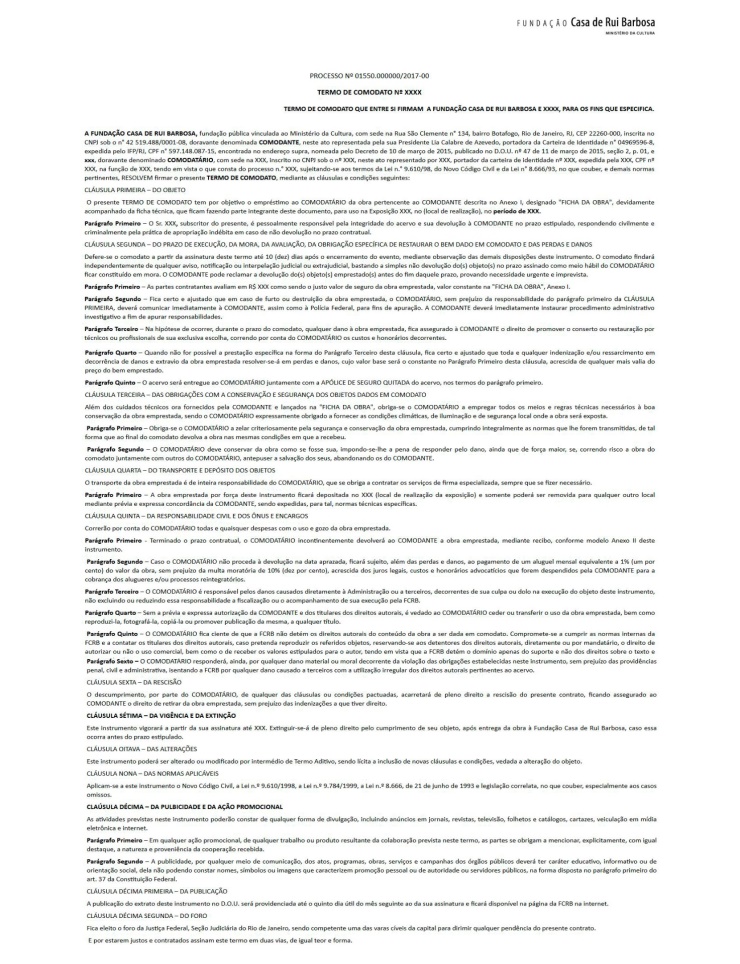 85. TERMO DE COMPROMISSO DE EMPRÉSTIMO DE ACERVO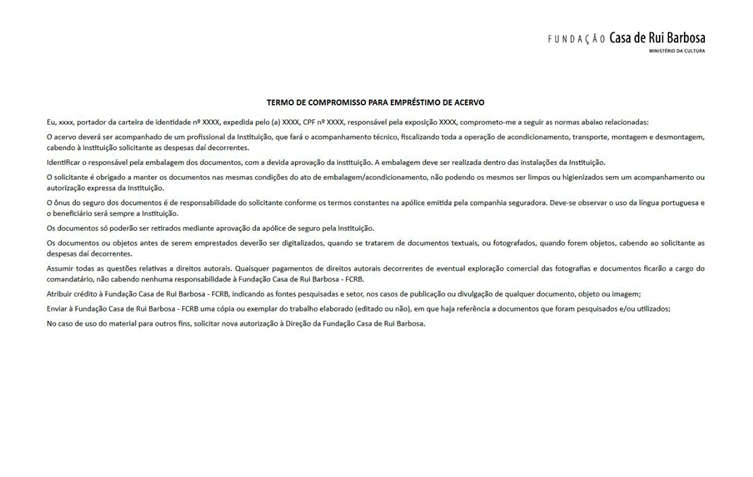 86. TERMO DE RECEBIMENTO DEFINITIVO (Equipamento)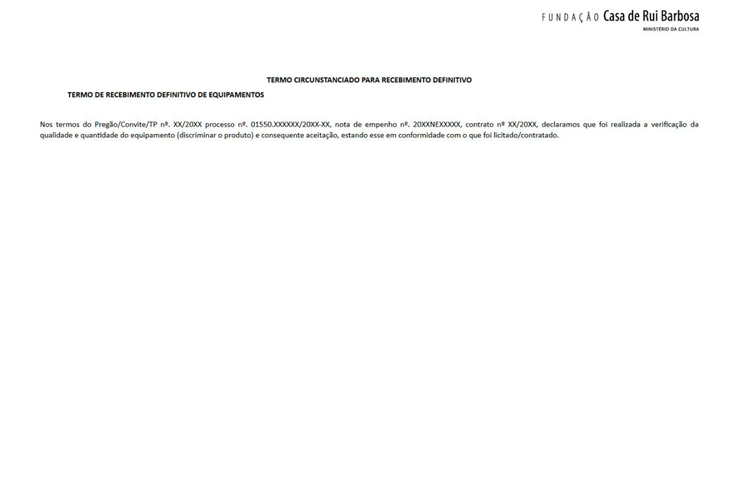 87. TERMO CIRCUNSTANCIADO DE RECEBIMENTO DEFINITIVO (Obras e serviços)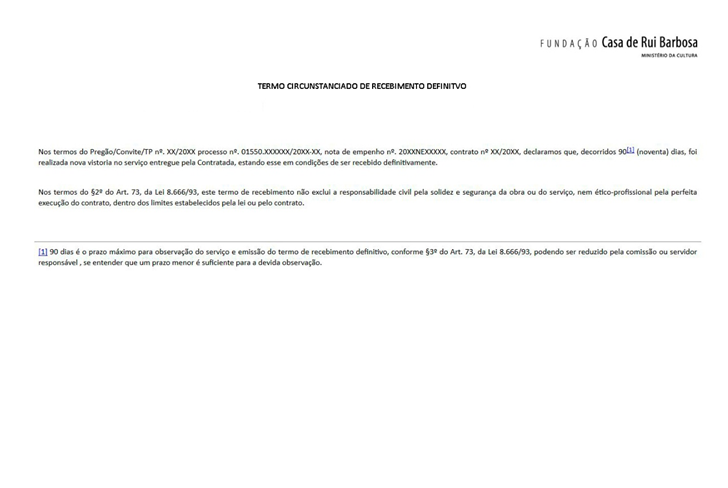 88. TERMO CIRCUNSTANCIADO DE RECEBIMENTO PROVISÓRIO (Equipamento)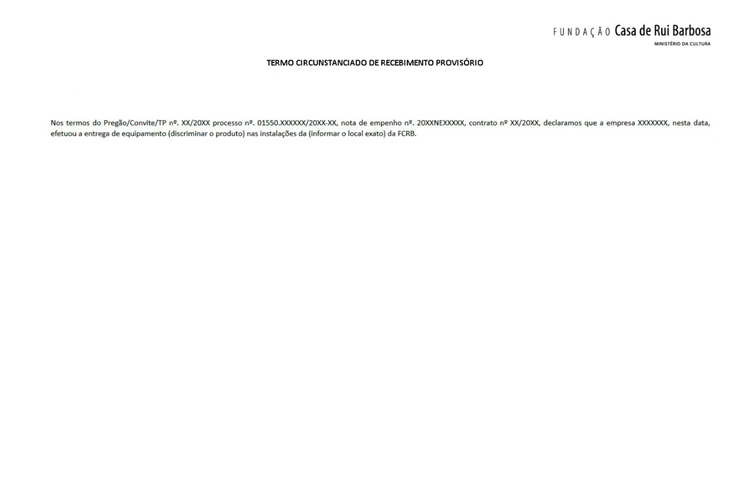 89. TERMO CIRCUNSTANCIADO DE RECEBIMENTO PROVISÓRIO (Obras e serviços)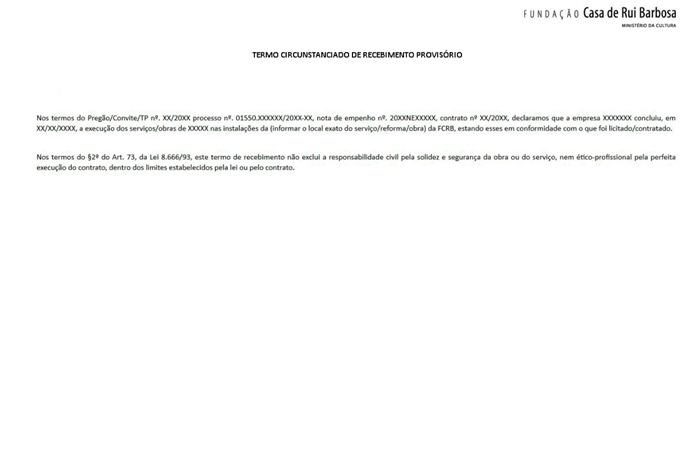 90. TERMO DE REFERÊNCIA (Compras)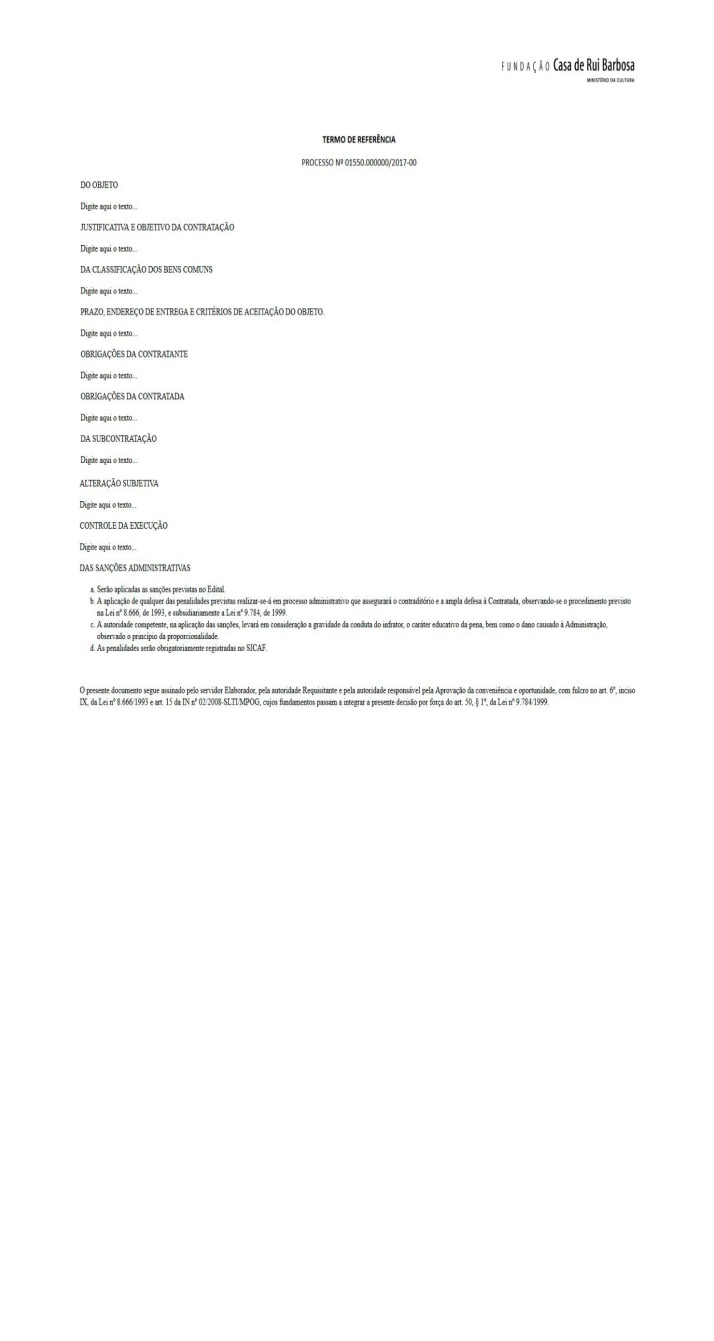 91. TERMO DE REFERÊNCIA (Serviços contínuos)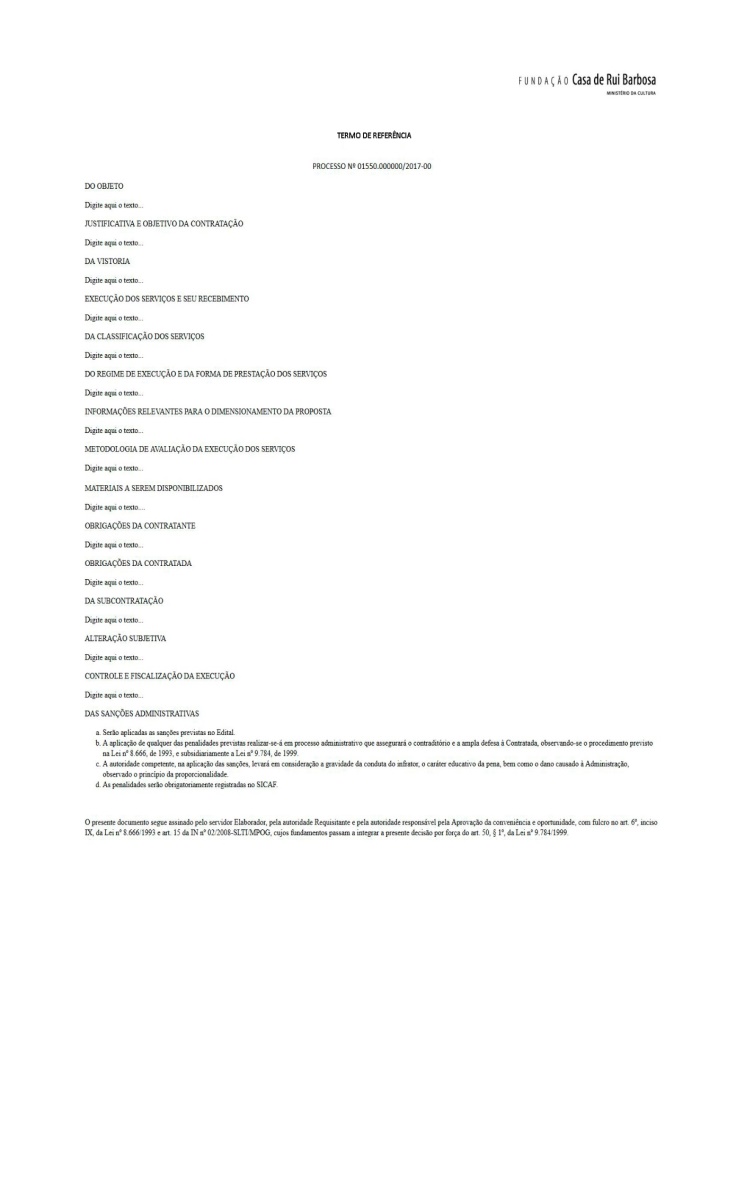 92. TERMO DE REFERÊNCIA (Serviços não contínuos - RP) 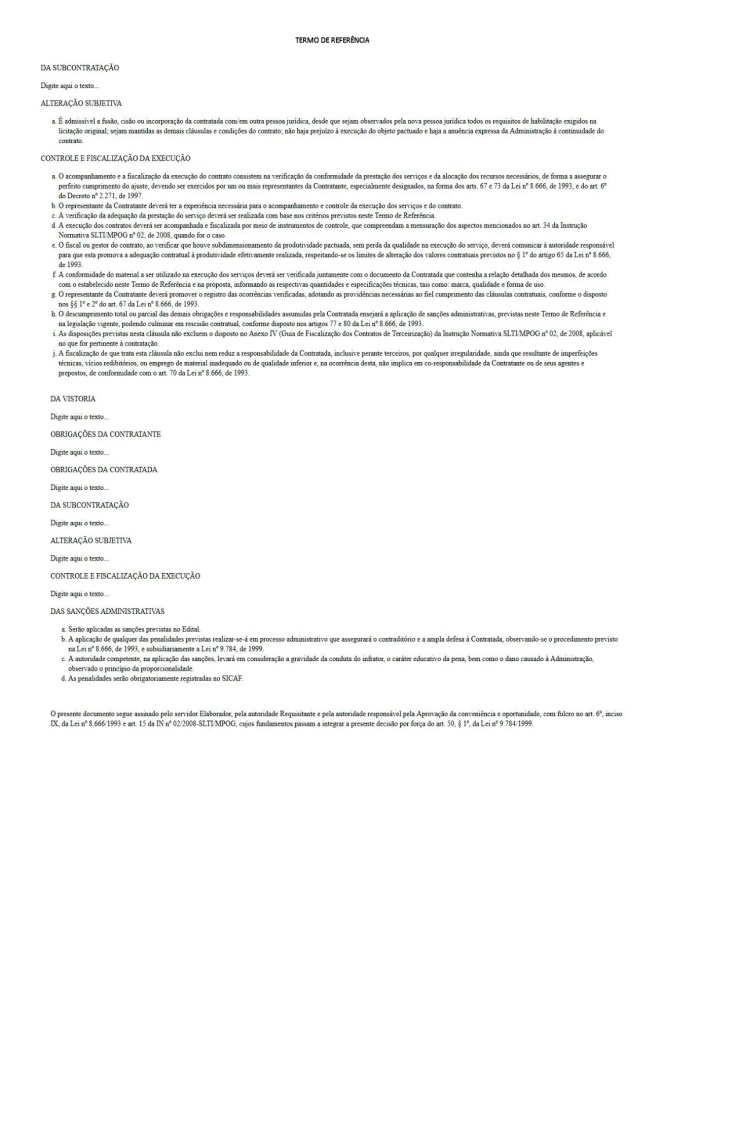 